PRINCIPES DIRECTEURS

POUR LA CONDUITE DE L’EXAMEN

DE LA DISTINCTION, DE L’HOMOGÉNÉITÉ ET DE LA STABILITÉétablis par un ou des experts du Brésilpour examen par le 

Comité technique à sa cinquante et unième session,
qui se tiendra à Genève du 23 au 25 mars 2015Avertissement : le présent document ne représente pas les principes ou les orientations de l'UPOVCes principes directeurs (“principes directeurs d’examen”) visent à approfondir les principes énoncés dans l’introduction générale (document TG/1/3) et dans les documents TGP qui s’y rapportent afin de donner des indications concrètes détaillées pour l’harmonisation de l’examen de la distinction, de l’homogénéité et de la stabilité (DHS) et, en particulier, à identifier des caractères convenant à l’examen DHS et à la production de descriptions variétales harmonisées.DOCUMENTS CONNEXESCes principes directeurs d’examen doivent être interprétés en relation avec l’introduction générale et les documents TGP qui s’y rapportent.SOMMAIRE	PAGE1.	Objet de ces principes directeurs d’examen	42.	Matériel requis	43.	Méthode d’examen	43.1	Nombre de cycles de végétation	43.2	Lieu des essais	43.3	Conditions relatives à la conduite de l’examen	43.4	Protocole d’essai	43.5	Essais supplémentaires	54.	Examen de la distinction, de l’homogénéité et de la stabilité	54.1	Distinction	54.2	Homogénéité	64.3	Stabilité	65.	Groupement des variétés et organisation des essais en culture	76.	Introduction du tableau des caractères	76.1	Catégories de caractères	76.2	Niveaux d’expression et notes correspondantes	76.3	Types d’expression	86.4	Variétés indiquées à titre d’exemples	86.5	Légende	87.	Table of Characteristics/Tableau des caractères/Merkmalstabelle/Tabla de caracteres	98.	Explications du tableau des caractères	138.1	Explications portant sur plusieurs caractères	138.2	Explications portant sur certains caractères	139.	Bibliographie	1610.	Questionnaire technique	17Objet de ces principes directeurs d’examen	Ces principes directeurs d’examen s’appliquent à toutes les variétés de Urochloa brizantha (Hochst. ex A. Rich.) R. D. Webster, Urochloa decumbens (Stapf) R. D. Webster, Urochloa dictyoneura (Fig. & De Not.) Veldkamp, Urochloa humidicola (Rendle) Morrone & Zuloaga, Urochloa ruziziensis (R. Germ. & C. M. Evrard) Crins, Urochloa ruziziensis (R. Germ. & C. M. Evrard) Crins x U. brizantha (Hochst. ex A. Rich.) R. D. Webster, Urochloa ruziziensis x Urochloa decumbens x Urochloa brizantha.Matériel requis2.1	Les autorités compétentes décident de la quantité de matériel végétal nécessaire pour l’examen de la variété, de sa qualité ainsi que des dates et lieux d’envoi.  Il appartient au demandeur qui soumet du matériel provenant d’un pays autre que celui où l’examen doit avoir lieu de s’assurer que toutes les formalités douanières ont été accomplies et que toutes les conditions phytosanitaires sont respectées. 2.2	Le matériel doit être fourni sous forme de semences.2.3	La quantité minimale de matériel végétal à fournir par le demandeur est de :500 g de graines.Les semences doivent satisfaire aux conditions minimales exigées pour la faculté germinative, la pureté spécifique, l’état sanitaire et la teneur en eau, indiquées par l’autorité compétente.  Dans le cas où les semences doivent être maintenues en collection, la faculté germinative doit être aussi élevée que possible et indiquée par le demandeur.2.4	Le matériel végétal doit être manifestement sain, vigoureux et indemne de tout parasite ou toute maladie importants. 2.5	Le matériel végétal ne doit pas avoir subi de traitement susceptible d’influer sur l’expression des caractères de la variété, sauf autorisation ou demande expresse des autorités compétentes.  S’il a été traité, le traitement appliqué doit être indiqué en détail.Méthode d’examen3.1	Nombre de cycles de végétation3.1.1	En règle générale, la durée minimale des essais doit être de deux cycles de végétation indépendants.3.1.2	Les deux cycles de végétation indépendants doivent être sous la forme de deux plantations distinctes.3.2	Lieu des essais	En règle générale, les essais doivent être conduits en un seul lieu.  Pour les essais conduits dans plusieurs lieux, des indications figurent dans le document TGP/9, intitulé “Examen de la distinction”.3.3	Conditions relatives à la conduite de l’examenLes essais doivent être conduits dans des conditions assurant une croissance satisfaisante pour l’expression des caractères pertinents de la variété et pour la conduite de l’examen.3.4	Protocole d’essai3.4.1	Dans le cas des variétés apomictiques, chaque essai doit être conçu de manière à porter au total sur 40 plantes isolées, qui doivent être réparties en 2 répétitions au moins.3.4.2	Dans le cas des variétés allogames, chaque essai doit être conçu de manière à porter au total sur 60 plantes isolées  au moins, qui doivent être réparties en 3 répétitions au moins.3.4.3	Les essais doivent être conçus de telle sorte que l’on puisse prélever des plantes ou parties de plantes pour effectuer des mesures ou des dénombrements sans nuire aux observations ultérieures qui doivent se poursuivre jusqu’à la fin de la période de végétation.3.5	Essais supplémentaires	Des essais supplémentaires peuvent être établis pour l’observation de caractères pertinents.Examen de la distinction, de l’homogénéité et de la stabilité4.1	Distinction4.1.1	Recommandations générales	Il est particulièrement important pour les utilisateurs de ces principes directeurs d’examen de consulter l’introduction générale avant toute décision quant à la distinction.  Cependant, il conviendra de prêter une attention particulière aux points ci-après. Pour établir la distinction des hybrides, il est possible d’utiliser les lignées parentales et la formule, en observant les recommandations suivantes :	i)	description des lignées parentales conformément aux principes directeurs d’examen;	ii)	vérification de l’originalité de ces lignées parentales par rapport à la collection de référence, sur la base des caractères décrits dans la section 7 afin de réaliser un criblage des lignées endogames les plus proches;	iii)	vérification de l’originalité de la formule des hybrides par rapport à celle des hybrides notoirement connus, compte tenu des lignées endogames les plus proches;	iv)	établissement de la distinction au niveau des hybrides pour les variétés à formule semblable. Des indications supplémentaires figurent dans les documents TGP/9 “Examen de la distinction” et TGP/8 “Protocole d’essai et techniques utilisés dans l’examen de la Distinction, de l’Homogénéité et de la Stabilité”.4.1.2	Différences reproductibles	Les différences observées entre les variétés peuvent être suffisamment nettes pour qu’un deuxième cycle de végétation ne soit pas nécessaire.  En outre, dans certains cas, l’influence du milieu n’appelle pas plus d’un cycle de végétation pour s’assurer que les différences observées entre les variétés sont suffisamment reproductibles.  L’un des moyens de s’assurer qu’une différence observée dans un caractère lors d’un essai en culture est suffisamment reproductible consiste à examiner le caractère au moyen de deux observations indépendantes au moins.4.1.3	Différences nettes	La netteté de la différence entre deux variétés dépend de nombreux facteurs, et notamment du type d’expression du caractère examiné, selon qu’il s’agit d’un caractère qualitatif, un caractère quantitatif ou encore pseudo-qualitatif.  Il est donc important que les utilisateurs de ces principes directeurs d’examen soient familiarisés avec les recommandations contenues dans l’introduction générale avant toute décision quant à la distinction.4.1.4	Nombre de plantes ou parties de plantes à examiner	Dans le cas des variétés apomictiques, sauf indication contraire, aux fins de la distinction, toutes les observations portant sur des plantes isolées doivent être effectuées sur 20 plantes ou des parties prélevées sur chacune de ces 20 plantes et toutes les autres observations doivent être effectuées sur la totalité des plantes de l’essai, sans tenir compte d’éventuelles plantes hors-type.	Dans le cas des variétés allogames, sauf indication contraire, aux fins de la distinction, toutes les observations portant sur des plantes isolées doivent être effectuées sur 20 plantes ou des parties prélevées sur chacune de ces 20 plantes et toutes les autres observations doivent être effectuées sur la totalité des plantes de l’essai, sans tenir compte d’éventuelles plantes hors-type.4.1.5	Méthode d’observation	La méthode recommandée pour l’observation du caractère aux fins de la distinction est indiquée par le code suivant dans la deuxième colonne du tableau des caractères (voir le document TGP/9 “Examen de la distinction”, section 4 “Observation des caractères”) :MG :	mensuration unique d’un ensemble de plantes ou de parties de plantesMS :	mensuration d’un certain nombre de plantes isolées ou de parties de plantesVG :	évaluation visuelle fondée sur une seule observation faite sur un ensemble de plantes ou de parties de plantesVS :	évaluation visuelle fondée sur l’observation d’un certain nombre de plantes isolées ou de parties de plantesType d’observation : visuelle (V) ou mesure (M)L’observation “visuelle” (V) est une observation fondée sur le jugement de l’expert.  Aux fins du présent document, on entend par observation “visuelle” les observations sensorielles des experts et cela inclut donc aussi l’odorat, le goût et le toucher.  Entrent également dans cette catégorie les observations pour lesquelles l’expert utilise des références (diagrammes, variétés indiquées à titre d’exemples, comparaison deux à deux) ou des chartes (chartes de couleur).  La mesure (M) est une observation objective en fonction d’une échelle graphique linéaire, effectuée à l’aide d’une règle, d’une balance, d’un colorimètre, de dates, d’un dénombrement, etc.Type de notation : pour un ensemble de plantes (G) ou des plantes isolées (S)Aux fins de l’examen de la distinction, les observations peuvent donner lieu à une notation globale pour un ensemble de plantes ou parties de plantes (G), ou à des notations pour un certain nombre de plantes ou parties de plantes isolées (S).  Dans la plupart des cas, la lettre “G” correspond à une notation globale par variété et il n’est pas possible, ni nécessaire, de recourir à des méthodes statistiques pour évaluer la distinction.Lorsque plusieurs méthodes d’observation du caractère sont indiquées dans le tableau des caractères (p.ex. VG/MG), des indications sur le choix d’une méthode adaptée figurent à la section 4.2 du document TGP/9.4.2	Homogénéité4.2.1	Il est particulièrement important pour les utilisateurs de ces principes directeurs d’examen de consulter l’introduction générale avant toute décision quant à l’homogénéité.  Cependant, il conviendra de prêter une attention particulière aux points ci-après : 4.2.2	L’homogénéité des variétés allogames doit être déterminée conformément aux recommandations figurant dans l’introduction générale.4.2.3	Pour l’évaluation de l’homogénéité des variétés apomictiques, il faut appliquer une norme de population de 2 % et une probabilité d’acceptation d’au moins 95 %.  Dans le cas d’un échantillon de 40 plantes, deux plantes hors-type sont tolérées.4.2.4	L’homogénéité des variétés hybrides doit être déterminée en fonction de la catégorie d’hybride et conformément aux recommandations sur les variétés hybrides figurant dans l’introduction générale.4.3	Stabilité4.3.1	Dans la pratique, il n’est pas d’usage d’effectuer des essais de stabilité dont les résultats apportent la même certitude que l’examen de la distinction ou de l’homogénéité.  L’expérience montre cependant que, dans le cas de nombreux types de variétés, lorsqu’une variété s’est révélée homogène, elle peut aussi être considérée comme stable.4.3.2	Lorsqu’il y a lieu, ou en cas de doute, la stabilité peut être évaluée plus précisément en examinant un nouveau lot de semences, afin de vérifier qu’il présente les mêmes caractères que le matériel fourni initialement.Groupement des variétés et organisation des essais en culture5.1	Pour sélectionner les variétés notoirement connues à cultiver lors des essais avec la variété candidate et déterminer comment diviser en groupes ces variétés pour faciliter la détermination de la distinction, il est utile d’utiliser des caractères de groupement.  5.2	Les caractères de groupement sont ceux dont les niveaux d’expression observés, même dans différents sites, peuvent être utilisés, soit individuellement soit avec d’autres caractères de même nature, a) pour sélectionner des variétés notoirement connues susceptibles d’être exclues de l’essai en culture pratiqué pour l’examen de la distinction et b) pour organiser l’essai en culture de telle sorte que les variétés voisines soient regroupées.5.3	Il a été convenu de l’utilité des caractères ci-après pour le groupement des variétés :a)	Limbe : pilosité (caractère 11)b)	Inflorescence : forme du rachis en section transversale (caractère 17)c)	Inflorescence : couleur des stigmates à l’anthèse (caractère 18)5.4	Des conseils relatifs à l’utilisation des caractères de groupement dans la procédure d’examen de la distinction figurent dans l’introduction générale et le document TGP/9 “Examen de la distinction”.Introduction du tableau des caractères6.1	Catégories de caractères6.1.1	Caractères standard figurant dans les principes directeurs d’examen	Les caractères standard figurant dans les principes directeurs d’examen sont ceux qui sont admis par l’UPOV en vue de l’examen DHS et parmi lesquels les membres de l’Union peuvent choisir ceux qui sont adaptés à leurs besoins particuliers.6.1.2	Caractères avec astérisque	Les caractères avec astérisque (signalés par un *) sont des caractères figurant dans les principes directeurs d’examen qui sont importants pour l’harmonisation internationale des descriptions variétales : ils doivent toujours être pris en considération dans l’examen DHS et être inclus dans la description variétale par tous les membres de l’Union, sauf lorsque cela est impossible compte tenu du niveau d’expression d’un caractère précédent ou des conditions de milieu régionales.6.2	Niveaux d’expression et notes correspondantes6.2.1	Des niveaux d’expression sont indiqués pour chaque caractère afin de définir le caractère et d’harmoniser les descriptions.  Pour faciliter la consignation des données ainsi que l’établissement et l’échange des descriptions, à chaque niveau d’expression est attribuée une note exprimée par un chiffre.6.2.2	Dans le cas de caractères qualitatifs et pseudo-qualitatifs (voir le chapitre 6.3), tous les niveaux d’expression pertinents sont présentés dans le caractère.  Toutefois, dans le cas de caractères quantitatifs ayant cinq niveaux ou davantage, une échelle abrégée peut être utilisée afin de réduire la taille du tableau des caractères.  Par exemple, dans le cas d’un caractère quantitatif comprenant neuf niveaux d’expression, la présentation des niveaux d’expression dans les principes directeurs d’examen peut être abrégée de la manière suivante : Toutefois, il convient de noter que les neuf niveaux d’expression ci-après existent pour décrire les variétés et qu’ils doivent être utilisés selon que de besoin :6.2.3	Des précisions concernant la présentation des niveaux d’expression et des notes figurent dans le document TGP/7 “Élaboration des principes directeurs d’examen”.6.3	Types d’expression	Une explication des types d’expression des caractères (caractères qualitatifs, quantitatifs et pseudo-qualitatifs) est donnée dans l’introduction générale.6.4	Variétés indiquées à titre d’exemples	Au besoin, des variétés sont indiquées à titre d’exemples afin de mieux définir les niveaux d’expression d’un caractère.6.5	Légende(*)	Caractère avec astérisque 	– voir le chapitre 6.1.2QL	Caractère qualitatif 	– voir le chapitre 6.3QN	Caractère quantitatif 	– voir le chapitre 6.3PQ	Caractère pseudo-qualitatif 	– voir le chapitre 6.3MG, MS, VG, VS 		–  voir le chapitre 4.1.5 (a)-(c)	Voir les explications du tableau des caractères au chapitre 8(+)	Voir l’explication du tableau des caractères au chapitre 8.Table of Characteristics/Tableau des caractères/Merkmalstabelle/Tabla de caracteresExplications du tableau des caractères8.1	Explications portant sur plusieurs caractèresLes caractères auxquels l’un des codes suivants a été attribué dans la deuxième colonne du tableau des caractères doivent être examinés de la manière indiquée ci-après :(a)	Les observations doivent être effectuées lorsque 50 % de toutes les plantes présentent au moins une fleur ouverte.(b)	Les observations sur la tige et les feuilles entièrement développées doivent être effectuées sur l’avant-dernière feuille de la tige principale.(c)	Les observations sur l’inflorescence doivent être effectuées lorsque 50 % de toutes les plantes présentent au moins une inflorescence entièrement dégagée et avant l’ouverture des fleurs.8.2	Explications portant sur certains caractèresAd. 1 : Plante : port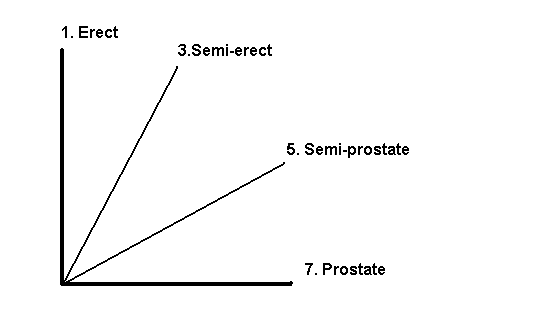 Ad. 2 : Plante : hauteur La hauteur de la plante doit être mesurée au milieu de la plante, de la troisième feuille entièrement développée jusqu’au sol, à l’exclusion des inflorescences.Ad. 4 : Tige : longueur des entre-nœudsL’évaluation de la longueur des entre-nœuds doit être effectuée au tiers médian de la plante; elle ne se rapporte pas à la tige florale.Ad. 6 : Dernière feuille : courbure du limbeAd. 7 : Dernière feuille : largeur du limbe Ad. 14 : Inflorescence : longueur du pédonculeAd. 15 : Inflorescence : longueur du rachisAd. 16 : Inflorescence : longueur des racèmes de la base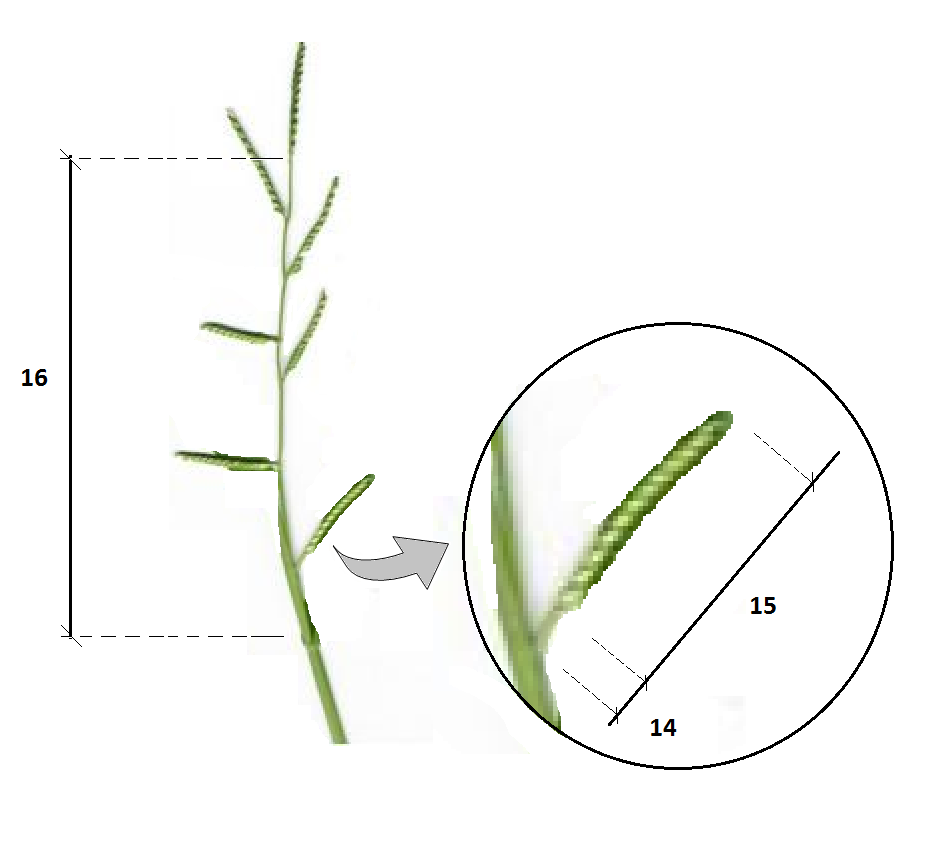 Ad. 17 : Inflorescence : forme du rachis en section transversale Ad. 18 : Inflorescence : couleur des stigmates à l’anthèse	À observer à l’anthèse.Ad. 20 : Glume : pigmentation anthocyanique	La pigmentation anthocyanique sur la glume doit être observée lorsque 50 % des plantes présentent au moins une inflorescence entièrement dégagée, avant la floraison.Ad. 21 : Époque du début de floraisonL’époque du début de floraison doit être observé lorsque 50 % des plantes présentent au moins une inflorescence entièrement dégagée.BibliographieAssis, G.M.L. de, Euclydes, R.F., Cruz, C.D. and Valle, C. B. do. 2003: Discriminação de Espécies de Brachiaria Baseada em Diferentes Grupos de Caracteres Morfológicos. R. Bras. Zootec., v.32, n.3, pp.576-584Dahmer, N., Schifino-Wittman, M.T., Dall’Agnol, M., Castro, B de, 2008: Cytogenetic data for Paspalum notatum Flügge accessions. Sci. Agric., Piracicaba, v.65, n.4, p.381-388.Miles, J. W., Maass, B. L. and Valle, C. B. do. eds., 1996: Brachiaria: Biology, Agronomy, and Improvement. CIAT Publication No. 259Pozzobon, M.T., Valls, J.M., 1997: Chromosome number in germplasm accessions of Paspalum notatum (Gramineae). Braz. J. Genet., Ribeirão preto, v.20, n.1, p.29-34Simioni, C., Schifino-Wittman, M.T., Dall’Agnol, M., 2006: Sexual polyploidization in red clover, Sci. Agric., Piracicaba, v.63, n.1, p.26-31http://www.plantasdaninhasonline.com.br/brizanthaxaraes/pagina.htm (Accessed on December 17, 2014)Questionnaire technique[Fin du document]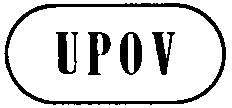 FTG/UROCH(proj.9)ORIGINAL : anglaisDATE : 2014-01-16FTG/UROCH(proj.9)ORIGINAL : anglaisDATE : 2014-01-16UNION INTERNATIONALE POUR LA PROTECTION DES OBTENTIONS VÉGÉTALESUNION INTERNATIONALE POUR LA PROTECTION DES OBTENTIONS VÉGÉTALESUNION INTERNATIONALE POUR LA PROTECTION DES OBTENTIONS VÉGÉTALESUNION INTERNATIONALE POUR LA PROTECTION DES OBTENTIONS VÉGÉTALESUNION INTERNATIONALE POUR LA PROTECTION DES OBTENTIONS VÉGÉTALESGenèveGenèveGenèveGenèveGenèvePROJETPROJETPROJETUROCHLOACode UPOV : UROCH_RUZ; UROCH_DIC; UROCH_HUM; UROCH_DEC; UROCH_BRI; UROCH_RBR; UROCH_RDB Urochloa brizantha (Hochst. ex A. Rich.) R. D. Webster; 
Urochloa decumbens (Stapf) R. D. Webster; 
Urochloa dictyoneura (Fig. & De Not.) Veldkamp; 
Urochloa humidicola (Rendle) Morrone & Zuloaga; 
Urochloa ruziziensis (R. Germ. & C. M. Evrard) Crins; 
Urochloa ruziziensis (R. Germ. & C. M. Evrard) Crins x U. brizantha (Hochst. ex A. Rich.) R. D. Webster; 
Urochloa ruziziensis x Urochloa decumbens x Urochloa brizantha*Autres noms communs :*Autres noms communs :*Autres noms communs :*Autres noms communs :*Autres noms communs :*nom botaniqueanglaisfrançaisallemandespagnolUrochloa brizantha (Hochst. ex A. Rich.) R. D. Webster, Brachiaria brizantha (Hochst. ex A. Rich.) Stapf, Panicum brizanthum Hochst. ex A. Rich.Bread Grass, Palisade grass, Palisade signal grass, Signal GrassPalisadengrasPasto alambre, Pasto señal, Zacate señal, Zacate signal, BrachiariaPasto alambre, Pasto señal, Zacate señal, Zacate signal, BrachiariaUrochloa decumbens (Stapf) R. D. Webster, Brachiaria decumbens StapfBasilisk signal grass, Signal grass, Spreading liverseed grass, Surinam grassSurinamgrasZacate Surinam, Pasto chontalpo, Pasto de la palizada, Pasto de las orillas, Pasto peludo, Pasto prodigio, Zacate prodigio, BrachiariaZacate Surinam, Pasto chontalpo, Pasto de la palizada, Pasto de las orillas, Pasto peludo, Pasto prodigio, Zacate prodigio, BrachiariaUrochloa dictyoneura (Fig. & De Not.) Veldkamp , Brachiaria dictyoneura (Fig. & De Not.) Stapf, Panicum dictyoneurum Fig. & De Not.Koronivia grassUrochloa humidicola (Rendle) Morrone & Zuloaga, Brachiaria humidicola (Rendle) Schweick.; Panicum humidicola RendleCreeping signal grass, Koronivia grassKoroniviaBraquiaria dulce, Kikuyu de la Amazonía, Pasto humidícola, Pasto humidícola dulceBraquiaria dulce, Kikuyu de la Amazonía, Pasto humidícola, Pasto humidícola dulceUrochloa ruziziensis (R. Germ. & C. M. Evrard) Crins, Brachiaria ruziziensis R. Germ. & C. M. EvrardCongo grass, Congo signal grass, Ruzi grassCongo señal, Gambutera, Kenia, Pasto Congo, Pasto ruzi, BrachiariaCongo señal, Gambutera, Kenia, Pasto Congo, Pasto ruzi, BrachiariaUrochloa ruziziensis (R. Germ. & C. M. Evrard) Crins x U. brizantha (Hochst. ex A. Rich.) R. D. Webster, Brachiaria ruziziensis R. Germ. & C. M. Evrard x B. brizantha (Hochst. ex A. Rich.) StapfUrochloa ruziziensis x Urochloa decumbens x Urochloa brizantha, Brachiaria ruziziensis x Brachiaria decumbens x Brachiaria brizanthaNiveauNotepetit3moyen5grand7NiveauNotetrès petit1très petit à petit2petit3petit à moyen4moyen5moyen à grand6grand7grand à très grand8très grand9EnglishfrançaisdeutschespañolExample Varieties
Exemples
Beispielssorten
Variedades ejemploNote/
Nota (*) QN VG (+) (a)Plant: growth habitPlante : portPflanze: WuchsformPlanta: porteerectdresséaufrechterectoBRS Piatã, CIAT BR02/17181semi erectdemi-dresséhalbaufrechtsemierectoBRS Tupi, Llanero3semi prostatedemi-étaléhalbliegendsemipostradoMIXE LN 45, Mulato II5prostrateétaléliegendpostradoHumidícola comum7 (*) QN MS (+) Plant: heightPlante : hauteurPflanze: HöhePlanta: alturashortbasseniedrigcortaBRS Tupi3mediummoyennemittelmediaBRS Piatã, MIXE LN 45, Mulato II5tallhautehochaltaCIAT BR02/1718, Xaraés7 (*) QN MS (a)Stolon: length of internodeStolon : longueur des entre-nœudsAusläufer: Länge des InternodiumsEstolón: longitud del entrenudoabsent or very shortabsent ou très courtfehlend oder sehr kurzausente o muy cortoBRS Piatã1shortcourt kurzcortoMulato II3mediummoyenmittelmedioHumidícola comum5longlonglanglargoBRS Tupi7 (*) QN MS (+) (a) (b)Culm: length of internodeTige : longueur des entre-nœudsHalm: Länge des InternodiumsMacollo: longitud del entrenudoshortcourtkurzcortoBRS Tupi3mediummoyenmittelmedioMIXE LN 455longlonglanglargoXaraés7 QN MS (a) (b)Culm: diameterTige : diamètreHalm: DurchmesserMacollo: diámetrosmallpetitkleinpequeño1mediummoyen mittelmedioMIXE LN 45, Mulato II2largegrandgroßgrande3 (*) QN VG (+) (a) (b)Flag leaf: curvature of bladeDernière feuille : courbure du limbeFahnenblatt:  Biegung der SpreiteÚltima hoja: curvatura del limboweakfaibleschwachdébil1mediummoyennemittelmedia2strongfortestarkfuerte3 (*) QN VG (+) (a) (b)Flag leaf: width of bladeDernière feuille : largeur du limbeFahnenblatt: Breite der SpreiteÚltima hoja: anchura del limbonarrow étroiteschmalestrecha BRS Piatã1mediummoyennemittelmediaMIXE LN 45, Mulato II2broadlargebreitancha3 (*) PQ VG (a) (b)Flag leaf: distribution of hairs on sheathDernière feuille : répartition des poils sur la gaineFahnenblatt: Verteilung der Haare auf BlattscheideÚltima hoja: distribución de los pelos en la vainaat baseà la basean der Basisen la base1at apexau sommetan der Spitzeen el ápiceMIXE LN 452on marginsen bordurean den Rändernen los márgenes3throughoutpartoutüberallen la totalidadBRS Piatã,  Mulato II4 QN MS (a) (b)Leaf blade: lengthLimbe : longueurBlattspreite: LängeLimbo:  longitudshortcourtkurzcortoBasilisk, Humidícola comum3mediummoyenmittelmedioMIXE LN 455longlonglanglargoBRS Piatã, Mulato II7 (*) QN MS (a) (b)Leaf blade: widthLimbe : largeurBlattspreite: BreiteLimbo:  anchuranarrowétroitschmalestrechasBRS Piatã3mediummoyenmittelmedioMIXE LN 455broadlargebreitanchasMulato II7 (*) QL VG (a) (b)Leaf blade: hairinessLimbe : pilositéBlattspreite: BehaarungLimbo: vellosidadabsentabsentefehlendausenteBRS Tupi1presentprésentevorhandenpresenteMulato II9 (*) PQ VG (a) (b)Leaf blade: distribution of hairsLimbe : répartition des poilsBlattspreite: Verteilung der HaareLimbo: distribución de los peloson upper surface onlyuniquement sur la face supérieurenur auf Oberseitesolo en el hazBRS Tupi, Llanero1on lower surface onlyuniquement sur la face inférieurenur auf Unterseitesolo en el envésMIXE LN 452on margins onlyuniquement en bordurenur auf Rändernsolo en los márgenesMarandú, Xaraés3on both surfacessur les deux facesauf beiden Seitenen ambas superficiesMulato II, Basilisk4 (*) QN VG (a) (b)Leaf sheath: density of hairsGaine de la feuille: densité de la pilositéBlattscheide: Dichte der BehaarungVaina de la hoja: densidad de la vellosidadabsent or sparseabsente ou éparsefehlend oder lockerausente o escasaBRS Piatã1mediummoyennemittelmedia2densedensedichtdensaMulato II3 (*) QN MS (+) (a) (c)Inflorescence: length of peduncleInflorescence : longueur du pédonculeBlütenstand: Länge des BlütenstandsstielsInflorescencia: longitud del pedúnculoshortcourtkurzcorto3mediummoyenmittelmedioMulato II5longlonglanglargoBRS Piatã, MIXE LN 457 QN MS (+) (a) (c)Inflorescence: length of rachisInflorescence : longueur du rachisBlütenstand: Länge der SpindelnInflorescencia: longitud del raquisshortcourtkurzcortoMulato II3mediummoyenmittelmedioLlanero5longlonglanglargoMarandú7 QN MS (+) (a) (c)Inflorescence: length of basal racemesInflorescence : longueur des racèmes de la baseBlütenstand: Länge der basalen BlütentraubenInflorescencia: longitud de los racimos basalesshortcourtskurzcortosBRS Tupi, Humidícola comum3mediummoyensmittelmediosMIXE LN 45, Mulato II5longlongslanglargosMarandú7 (*) PQ VG (+)Inflorescence: shape of rachis in cross sectionInflorescence : forme du rachis en section transversaleBlütenstand: Form der Spindeln im QuerschnittInflorescencia: forma del raquis en sección transversaltriangulartriangulairedreieckigtriangularMIXE LN 451wingedailéegeflügeltaladoMulato II2crescenten croissanthalbmondförmiglunularBRS Piatã3 (*) PQ VG (+)Inflorescence: stigma color at anthesisInflorescence : couleur des stigmates à l’anthèseBlütenstand: Farbe der Narbe bei der BlüteInflorescencia: color del estigma en el momento de la antesiswhiteblancweißblancoMulato II1light purpleviolet clairhellpurpurnpúrpura claroLlanero2medium purpleviolet moyenmittelpurpurnpúrpura medioBRS Piatã, MIXE LN 453dark purpleviolet foncédunkelpurpurnpúrpura oscuroMarandú, Toledo4 (*) QN VG (a)Spikelet: pubescenceÉpillet : pubescenceÄhrchen: BehaarungEspiguilla: pubescenciaabsent or very sparseabsente ou très éparsefehlend oder sehr lockerausente o muy escasaBRS Piatã1sparseéparselockerescasaHumidícola comum3mediummoyennemittelmediaMulato II, Xaraés5densedensedichtdensaBRS Tupi, Llanero7 QN VG (+) (a)Glume: anthocyanin colorationGlume : pigmentation anthocyaniqueHüllspelze: AnthocyanfärbungGluma: pigmentación antociánicaabsent or very weakabsente ou très faiblefehlend oder sehr geringausente o muy débilBRS Piatã1weakabsentegeringdébilBasilisk3mediummoyennemittelmediaMarandú5strongfortestarkfuerteLlanero7 (*) QN MG (+)Time of beginning of floweringÉpoque du début de floraisonZeitpunkt des BlühbeginnsÉpoca de inicio de la floraciónearlyprécocefrühtempranaBRS Piatã, Basilisk, Llanero3mediummoyennemittelmediaMarandú5latetardivespättardíaXaraés7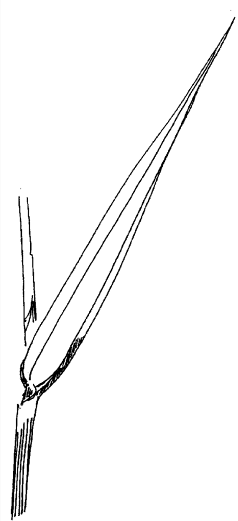 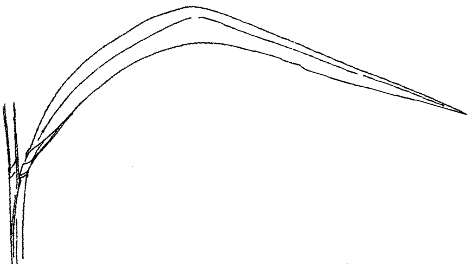 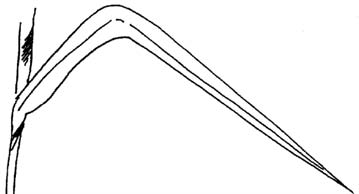 123faiblemoyenneforte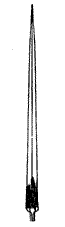 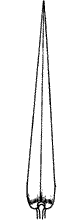 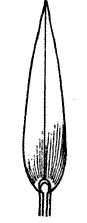 étroite moyenne  large 123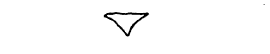 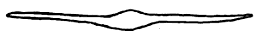 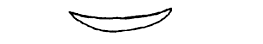 triangulaireailéeen croissant123QUESTIONNAIRE TECHNIQUEQUESTIONNAIRE TECHNIQUEQUESTIONNAIRE TECHNIQUEQUESTIONNAIRE TECHNIQUEQUESTIONNAIRE TECHNIQUEQUESTIONNAIRE TECHNIQUEPage {x} de {y}Page {x} de {y}Numéro de référence :Numéro de référence :Numéro de référence :Numéro de référence :Numéro de référence :Date de la demande :Date de la demande :Date de la demande :Date de la demande :Date de la demande :(réservé aux administrations)(réservé aux administrations)(réservé aux administrations)(réservé aux administrations)(réservé aux administrations)QUESTIONNAIRE TECHNIQUE
à remplir avec une demande de certificat d’obtention végétale
QUESTIONNAIRE TECHNIQUE
à remplir avec une demande de certificat d’obtention végétale
QUESTIONNAIRE TECHNIQUE
à remplir avec une demande de certificat d’obtention végétale
QUESTIONNAIRE TECHNIQUE
à remplir avec une demande de certificat d’obtention végétale
QUESTIONNAIRE TECHNIQUE
à remplir avec une demande de certificat d’obtention végétale
QUESTIONNAIRE TECHNIQUE
à remplir avec une demande de certificat d’obtention végétale
QUESTIONNAIRE TECHNIQUE
à remplir avec une demande de certificat d’obtention végétale
QUESTIONNAIRE TECHNIQUE
à remplir avec une demande de certificat d’obtention végétale
QUESTIONNAIRE TECHNIQUE
à remplir avec une demande de certificat d’obtention végétale
QUESTIONNAIRE TECHNIQUE
à remplir avec une demande de certificat d’obtention végétale
QUESTIONNAIRE TECHNIQUE
à remplir avec une demande de certificat d’obtention végétale
QUESTIONNAIRE TECHNIQUE
à remplir avec une demande de certificat d’obtention végétale
QUESTIONNAIRE TECHNIQUE
à remplir avec une demande de certificat d’obtention végétale
1.	Objet du questionnaire technique1.	Objet du questionnaire technique1.	Objet du questionnaire technique1.	Objet du questionnaire technique1.	Objet du questionnaire technique1.	Objet du questionnaire technique1.	Objet du questionnaire technique1.	Objet du questionnaire technique1.	Objet du questionnaire technique1.	Objet du questionnaire technique1.	Objet du questionnaire technique1.	Objet du questionnaire technique1.	Objet du questionnaire technique1.1.11.1.1Nom botaniqueNom botaniqueNom botaniqueUrochloa decumbens (Stapf) R. D. WebsterUrochloa decumbens (Stapf) R. D. WebsterUrochloa decumbens (Stapf) R. D. WebsterUrochloa decumbens (Stapf) R. D. WebsterUrochloa decumbens (Stapf) R. D. WebsterUrochloa decumbens (Stapf) R. D. WebsterUrochloa decumbens (Stapf) R. D. Webster[  ]1.1.21.1.2Nom communNom communNom communBasilisk signal grass, Signal grass, Spreading liverseed grass, Surinam grassBasilisk signal grass, Signal grass, Spreading liverseed grass, Surinam grassBasilisk signal grass, Signal grass, Spreading liverseed grass, Surinam grassBasilisk signal grass, Signal grass, Spreading liverseed grass, Surinam grassBasilisk signal grass, Signal grass, Spreading liverseed grass, Surinam grassBasilisk signal grass, Signal grass, Spreading liverseed grass, Surinam grassBasilisk signal grass, Signal grass, Spreading liverseed grass, Surinam grass1.2.11.2.1Nom botaniqueNom botaniqueNom botaniqueUrochloa humidicola (Rendle) Morrone & ZuloagaUrochloa humidicola (Rendle) Morrone & ZuloagaUrochloa humidicola (Rendle) Morrone & ZuloagaUrochloa humidicola (Rendle) Morrone & ZuloagaUrochloa humidicola (Rendle) Morrone & ZuloagaUrochloa humidicola (Rendle) Morrone & ZuloagaUrochloa humidicola (Rendle) Morrone & Zuloaga[  ]1.2.21.2.2Nom communNom communNom communCreeping signal grass, Koronivia grassCreeping signal grass, Koronivia grassCreeping signal grass, Koronivia grassCreeping signal grass, Koronivia grassCreeping signal grass, Koronivia grassCreeping signal grass, Koronivia grassCreeping signal grass, Koronivia grass1.3.11.3.1Nom botaniqueNom botaniqueNom botaniqueUrochloa ruziziensis (R. Germ. & C. M. Evrard) Morrone & ZuloagaUrochloa ruziziensis (R. Germ. & C. M. Evrard) Morrone & ZuloagaUrochloa ruziziensis (R. Germ. & C. M. Evrard) Morrone & ZuloagaUrochloa ruziziensis (R. Germ. & C. M. Evrard) Morrone & ZuloagaUrochloa ruziziensis (R. Germ. & C. M. Evrard) Morrone & ZuloagaUrochloa ruziziensis (R. Germ. & C. M. Evrard) Morrone & ZuloagaUrochloa ruziziensis (R. Germ. & C. M. Evrard) Morrone & Zuloaga[  ]1.3.21.3.2Nom communNom communNom communCongo grass, Congo signal grass, Ruzi grassCongo grass, Congo signal grass, Ruzi grassCongo grass, Congo signal grass, Ruzi grassCongo grass, Congo signal grass, Ruzi grassCongo grass, Congo signal grass, Ruzi grassCongo grass, Congo signal grass, Ruzi grassCongo grass, Congo signal grass, Ruzi grass1.4.11.4.1Nom botaniqueNom botaniqueNom botaniqueUrochloa dictyoneura (Fig. & De Not.) VeldkampUrochloa dictyoneura (Fig. & De Not.) VeldkampUrochloa dictyoneura (Fig. & De Not.) VeldkampUrochloa dictyoneura (Fig. & De Not.) VeldkampUrochloa dictyoneura (Fig. & De Not.) VeldkampUrochloa dictyoneura (Fig. & De Not.) VeldkampUrochloa dictyoneura (Fig. & De Not.) Veldkamp[  ]1.4.21.4.2Nom communNom communNom communKoronivia grassKoronivia grassKoronivia grassKoronivia grassKoronivia grassKoronivia grassKoronivia grass1.5.11.5.1Nom botaniqueNom botaniqueNom botaniqueUrochloa brizantha (Hochst. ex A. Rich.) R. D. WebsterUrochloa brizantha (Hochst. ex A. Rich.) R. D. WebsterUrochloa brizantha (Hochst. ex A. Rich.) R. D. WebsterUrochloa brizantha (Hochst. ex A. Rich.) R. D. WebsterUrochloa brizantha (Hochst. ex A. Rich.) R. D. WebsterUrochloa brizantha (Hochst. ex A. Rich.) R. D. WebsterUrochloa brizantha (Hochst. ex A. Rich.) R. D. Webster[  ]1.5.21.5.2Nom communNom communNom communBread Grass, Palisade grass, Palisade signal grass, Signal GrassBread Grass, Palisade grass, Palisade signal grass, Signal GrassBread Grass, Palisade grass, Palisade signal grass, Signal GrassBread Grass, Palisade grass, Palisade signal grass, Signal GrassBread Grass, Palisade grass, Palisade signal grass, Signal GrassBread Grass, Palisade grass, Palisade signal grass, Signal GrassBread Grass, Palisade grass, Palisade signal grass, Signal Grass1.6.11.6.1Nom botaniqueNom botaniqueNom botaniqueUrochloa ruziziensis (R. Germ. & C. M. Evrard) Crins x U. brizantha (Hochst. ex A. Rich.) R. D. WebsterUrochloa ruziziensis (R. Germ. & C. M. Evrard) Crins x U. brizantha (Hochst. ex A. Rich.) R. D. WebsterUrochloa ruziziensis (R. Germ. & C. M. Evrard) Crins x U. brizantha (Hochst. ex A. Rich.) R. D. WebsterUrochloa ruziziensis (R. Germ. & C. M. Evrard) Crins x U. brizantha (Hochst. ex A. Rich.) R. D. WebsterUrochloa ruziziensis (R. Germ. & C. M. Evrard) Crins x U. brizantha (Hochst. ex A. Rich.) R. D. WebsterUrochloa ruziziensis (R. Germ. & C. M. Evrard) Crins x U. brizantha (Hochst. ex A. Rich.) R. D. WebsterUrochloa ruziziensis (R. Germ. & C. M. Evrard) Crins x U. brizantha (Hochst. ex A. Rich.) R. D. Webster[  ]1.6.21.6.2Nom communNom communNom commun1.7.11.7.1Nom botaniqueNom botaniqueNom botaniqueUrochloa ruziziensis x Urochloa decumbens x Urochloa brizanthaUrochloa ruziziensis x Urochloa decumbens x Urochloa brizanthaUrochloa ruziziensis x Urochloa decumbens x Urochloa brizanthaUrochloa ruziziensis x Urochloa decumbens x Urochloa brizanthaUrochloa ruziziensis x Urochloa decumbens x Urochloa brizanthaUrochloa ruziziensis x Urochloa decumbens x Urochloa brizanthaUrochloa ruziziensis x Urochloa decumbens x Urochloa brizantha[  ]1.7.21.7.2Nom communNom communNom commun2.	Demandeur2.	Demandeur2.	Demandeur2.	Demandeur2.	Demandeur2.	Demandeur2.	Demandeur2.	Demandeur2.	Demandeur2.	Demandeur2.	Demandeur2.	Demandeur2.	DemandeurNomNomNomNomAdresseAdresseAdresseAdresseNuméro de téléphoneNuméro de téléphoneNuméro de téléphoneNuméro de téléphoneNuméro de télécopieurNuméro de télécopieurNuméro de télécopieurNuméro de télécopieurAdresse électroniqueAdresse électroniqueAdresse électroniqueAdresse électroniqueObtenteur (s’il est différentObtenteur (s’il est différentObtenteur (s’il est différentObtenteur (s’il est différentdu demandeur)du demandeur)du demandeur)du demandeur)3.	Dénomination proposée et référence de l’obtenteur3.	Dénomination proposée et référence de l’obtenteur3.	Dénomination proposée et référence de l’obtenteur3.	Dénomination proposée et référence de l’obtenteur3.	Dénomination proposée et référence de l’obtenteur3.	Dénomination proposée et référence de l’obtenteur3.	Dénomination proposée et référence de l’obtenteur3.	Dénomination proposée et référence de l’obtenteur3.	Dénomination proposée et référence de l’obtenteur3.	Dénomination proposée et référence de l’obtenteur3.	Dénomination proposée et référence de l’obtenteur3.	Dénomination proposée et référence de l’obtenteur3.	Dénomination proposée et référence de l’obtenteurDénomination proposéeDénomination proposéeDénomination proposéeDénomination proposée	(le cas échéant)	(le cas échéant)	(le cas échéant)	(le cas échéant)Référence de l’obtenteurRéférence de l’obtenteurRéférence de l’obtenteurRéférence de l’obtenteur#4.	Renseignements sur le schéma de sélection et la méthode de multiplication de la variété	4.1 	Schéma de sélection#4.	Renseignements sur le schéma de sélection et la méthode de multiplication de la variété	4.1 	Schéma de sélection#4.	Renseignements sur le schéma de sélection et la méthode de multiplication de la variété	4.1 	Schéma de sélection#4.	Renseignements sur le schéma de sélection et la méthode de multiplication de la variété	4.1 	Schéma de sélection#4.	Renseignements sur le schéma de sélection et la méthode de multiplication de la variété	4.1 	Schéma de sélection#4.	Renseignements sur le schéma de sélection et la méthode de multiplication de la variété	4.1 	Schéma de sélection#4.	Renseignements sur le schéma de sélection et la méthode de multiplication de la variété	4.1 	Schéma de sélection#4.	Renseignements sur le schéma de sélection et la méthode de multiplication de la variété	4.1 	Schéma de sélection#4.	Renseignements sur le schéma de sélection et la méthode de multiplication de la variété	4.1 	Schéma de sélection#4.	Renseignements sur le schéma de sélection et la méthode de multiplication de la variété	4.1 	Schéma de sélection#4.	Renseignements sur le schéma de sélection et la méthode de multiplication de la variété	4.1 	Schéma de sélection#4.	Renseignements sur le schéma de sélection et la méthode de multiplication de la variété	4.1 	Schéma de sélection#4.	Renseignements sur le schéma de sélection et la méthode de multiplication de la variété	4.1 	Schéma de sélectionVariété résultant d’une :4.1.1	Hybridationa)	hybridation contrôlée	[    ]	(indiquer les variétés parentales)(…………………..…………………………)	x	(……………..…………..………………..…)parent femelle		parent mâleb)	hybridation à généalogie partiellement inconnue	[    ]	(indiquer la ou les variété(s) parentale(s) connue(s))(…………………..…………………………)	x	(……………..…………..………………..…)parent femelle		parent mâlec)	hybridation à généalogie totalement inconnue	[    ]Variété résultant d’une :4.1.1	Hybridationa)	hybridation contrôlée	[    ]	(indiquer les variétés parentales)(…………………..…………………………)	x	(……………..…………..………………..…)parent femelle		parent mâleb)	hybridation à généalogie partiellement inconnue	[    ]	(indiquer la ou les variété(s) parentale(s) connue(s))(…………………..…………………………)	x	(……………..…………..………………..…)parent femelle		parent mâlec)	hybridation à généalogie totalement inconnue	[    ]Variété résultant d’une :4.1.1	Hybridationa)	hybridation contrôlée	[    ]	(indiquer les variétés parentales)(…………………..…………………………)	x	(……………..…………..………………..…)parent femelle		parent mâleb)	hybridation à généalogie partiellement inconnue	[    ]	(indiquer la ou les variété(s) parentale(s) connue(s))(…………………..…………………………)	x	(……………..…………..………………..…)parent femelle		parent mâlec)	hybridation à généalogie totalement inconnue	[    ]Variété résultant d’une :4.1.1	Hybridationa)	hybridation contrôlée	[    ]	(indiquer les variétés parentales)(…………………..…………………………)	x	(……………..…………..………………..…)parent femelle		parent mâleb)	hybridation à généalogie partiellement inconnue	[    ]	(indiquer la ou les variété(s) parentale(s) connue(s))(…………………..…………………………)	x	(……………..…………..………………..…)parent femelle		parent mâlec)	hybridation à généalogie totalement inconnue	[    ]Variété résultant d’une :4.1.1	Hybridationa)	hybridation contrôlée	[    ]	(indiquer les variétés parentales)(…………………..…………………………)	x	(……………..…………..………………..…)parent femelle		parent mâleb)	hybridation à généalogie partiellement inconnue	[    ]	(indiquer la ou les variété(s) parentale(s) connue(s))(…………………..…………………………)	x	(……………..…………..………………..…)parent femelle		parent mâlec)	hybridation à généalogie totalement inconnue	[    ]Variété résultant d’une :4.1.1	Hybridationa)	hybridation contrôlée	[    ]	(indiquer les variétés parentales)(…………………..…………………………)	x	(……………..…………..………………..…)parent femelle		parent mâleb)	hybridation à généalogie partiellement inconnue	[    ]	(indiquer la ou les variété(s) parentale(s) connue(s))(…………………..…………………………)	x	(……………..…………..………………..…)parent femelle		parent mâlec)	hybridation à généalogie totalement inconnue	[    ]Variété résultant d’une :4.1.1	Hybridationa)	hybridation contrôlée	[    ]	(indiquer les variétés parentales)(…………………..…………………………)	x	(……………..…………..………………..…)parent femelle		parent mâleb)	hybridation à généalogie partiellement inconnue	[    ]	(indiquer la ou les variété(s) parentale(s) connue(s))(…………………..…………………………)	x	(……………..…………..………………..…)parent femelle		parent mâlec)	hybridation à généalogie totalement inconnue	[    ]Variété résultant d’une :4.1.1	Hybridationa)	hybridation contrôlée	[    ]	(indiquer les variétés parentales)(…………………..…………………………)	x	(……………..…………..………………..…)parent femelle		parent mâleb)	hybridation à généalogie partiellement inconnue	[    ]	(indiquer la ou les variété(s) parentale(s) connue(s))(…………………..…………………………)	x	(……………..…………..………………..…)parent femelle		parent mâlec)	hybridation à généalogie totalement inconnue	[    ]Variété résultant d’une :4.1.1	Hybridationa)	hybridation contrôlée	[    ]	(indiquer les variétés parentales)(…………………..…………………………)	x	(……………..…………..………………..…)parent femelle		parent mâleb)	hybridation à généalogie partiellement inconnue	[    ]	(indiquer la ou les variété(s) parentale(s) connue(s))(…………………..…………………………)	x	(……………..…………..………………..…)parent femelle		parent mâlec)	hybridation à généalogie totalement inconnue	[    ]Variété résultant d’une :4.1.1	Hybridationa)	hybridation contrôlée	[    ]	(indiquer les variétés parentales)(…………………..…………………………)	x	(……………..…………..………………..…)parent femelle		parent mâleb)	hybridation à généalogie partiellement inconnue	[    ]	(indiquer la ou les variété(s) parentale(s) connue(s))(…………………..…………………………)	x	(……………..…………..………………..…)parent femelle		parent mâlec)	hybridation à généalogie totalement inconnue	[    ]Variété résultant d’une :4.1.1	Hybridationa)	hybridation contrôlée	[    ]	(indiquer les variétés parentales)(…………………..…………………………)	x	(……………..…………..………………..…)parent femelle		parent mâleb)	hybridation à généalogie partiellement inconnue	[    ]	(indiquer la ou les variété(s) parentale(s) connue(s))(…………………..…………………………)	x	(……………..…………..………………..…)parent femelle		parent mâlec)	hybridation à généalogie totalement inconnue	[    ]Variété résultant d’une :4.1.1	Hybridationa)	hybridation contrôlée	[    ]	(indiquer les variétés parentales)(…………………..…………………………)	x	(……………..…………..………………..…)parent femelle		parent mâleb)	hybridation à généalogie partiellement inconnue	[    ]	(indiquer la ou les variété(s) parentale(s) connue(s))(…………………..…………………………)	x	(……………..…………..………………..…)parent femelle		parent mâlec)	hybridation à généalogie totalement inconnue	[    ]Variété résultant d’une :4.1.1	Hybridationa)	hybridation contrôlée	[    ]	(indiquer les variétés parentales)(…………………..…………………………)	x	(……………..…………..………………..…)parent femelle		parent mâleb)	hybridation à généalogie partiellement inconnue	[    ]	(indiquer la ou les variété(s) parentale(s) connue(s))(…………………..…………………………)	x	(……………..…………..………………..…)parent femelle		parent mâlec)	hybridation à généalogie totalement inconnue	[    ]4.1.2	Mutation	[    ](indiquer la variété parentale)4.1.2	Mutation	[    ](indiquer la variété parentale)4.1.2	Mutation	[    ](indiquer la variété parentale)4.1.2	Mutation	[    ](indiquer la variété parentale)4.1.2	Mutation	[    ](indiquer la variété parentale)4.1.2	Mutation	[    ](indiquer la variété parentale)4.1.2	Mutation	[    ](indiquer la variété parentale)4.1.2	Mutation	[    ](indiquer la variété parentale)4.1.2	Mutation	[    ](indiquer la variété parentale)4.1.2	Mutation	[    ](indiquer la variété parentale)4.1.2	Mutation	[    ](indiquer la variété parentale)4.1.2	Mutation	[    ](indiquer la variété parentale)4.1.2	Mutation	[    ](indiquer la variété parentale)4.1.3	Découverte et développement	[    ](indiquer le lieu et la date de la découverte, ainsi que la méthode de développement)4.1.3	Découverte et développement	[    ](indiquer le lieu et la date de la découverte, ainsi que la méthode de développement)4.1.3	Découverte et développement	[    ](indiquer le lieu et la date de la découverte, ainsi que la méthode de développement)4.1.3	Découverte et développement	[    ](indiquer le lieu et la date de la découverte, ainsi que la méthode de développement)4.1.3	Découverte et développement	[    ](indiquer le lieu et la date de la découverte, ainsi que la méthode de développement)4.1.3	Découverte et développement	[    ](indiquer le lieu et la date de la découverte, ainsi que la méthode de développement)4.1.3	Découverte et développement	[    ](indiquer le lieu et la date de la découverte, ainsi que la méthode de développement)4.1.3	Découverte et développement	[    ](indiquer le lieu et la date de la découverte, ainsi que la méthode de développement)4.1.3	Découverte et développement	[    ](indiquer le lieu et la date de la découverte, ainsi que la méthode de développement)4.1.3	Découverte et développement	[    ](indiquer le lieu et la date de la découverte, ainsi que la méthode de développement)4.1.3	Découverte et développement	[    ](indiquer le lieu et la date de la découverte, ainsi que la méthode de développement)4.1.3	Découverte et développement	[    ](indiquer le lieu et la date de la découverte, ainsi que la méthode de développement)4.1.3	Découverte et développement	[    ](indiquer le lieu et la date de la découverte, ainsi que la méthode de développement)4.1.4	Autre	[    ](veuillez préciser)4.1.4	Autre	[    ](veuillez préciser)4.1.4	Autre	[    ](veuillez préciser)4.1.4	Autre	[    ](veuillez préciser)4.1.4	Autre	[    ](veuillez préciser)4.1.4	Autre	[    ](veuillez préciser)4.1.4	Autre	[    ](veuillez préciser)4.1.4	Autre	[    ](veuillez préciser)4.1.4	Autre	[    ](veuillez préciser)4.1.4	Autre	[    ](veuillez préciser)4.1.4	Autre	[    ](veuillez préciser)4.1.4	Autre	[    ](veuillez préciser)4.1.4	Autre	[    ](veuillez préciser)	4.2	Méthode de multiplication de la variété	4.2	Méthode de multiplication de la variété	4.2	Méthode de multiplication de la variété	4.2	Méthode de multiplication de la variété	4.2	Méthode de multiplication de la variété	4.2	Méthode de multiplication de la variété	4.2	Méthode de multiplication de la variété	4.2	Méthode de multiplication de la variété	4.2	Méthode de multiplication de la variété	4.2	Méthode de multiplication de la variété	4.2	Méthode de multiplication de la variété	4.2	Méthode de multiplication de la variété	4.2	Méthode de multiplication de la variété4.2.1	Variétés reproduites par voie sexuéea)	apomictique	[   ]b)	non apomictique	[   ]d)	autre	[   ](veuillez préciser)4.2.2	Autre		[   ](veuillez préciser)4.2.3	Ploïdie 		[   ]4.2.1	Variétés reproduites par voie sexuéea)	apomictique	[   ]b)	non apomictique	[   ]d)	autre	[   ](veuillez préciser)4.2.2	Autre		[   ](veuillez préciser)4.2.3	Ploïdie 		[   ]4.2.1	Variétés reproduites par voie sexuéea)	apomictique	[   ]b)	non apomictique	[   ]d)	autre	[   ](veuillez préciser)4.2.2	Autre		[   ](veuillez préciser)4.2.3	Ploïdie 		[   ]4.2.1	Variétés reproduites par voie sexuéea)	apomictique	[   ]b)	non apomictique	[   ]d)	autre	[   ](veuillez préciser)4.2.2	Autre		[   ](veuillez préciser)4.2.3	Ploïdie 		[   ]4.2.1	Variétés reproduites par voie sexuéea)	apomictique	[   ]b)	non apomictique	[   ]d)	autre	[   ](veuillez préciser)4.2.2	Autre		[   ](veuillez préciser)4.2.3	Ploïdie 		[   ]4.2.1	Variétés reproduites par voie sexuéea)	apomictique	[   ]b)	non apomictique	[   ]d)	autre	[   ](veuillez préciser)4.2.2	Autre		[   ](veuillez préciser)4.2.3	Ploïdie 		[   ]4.2.1	Variétés reproduites par voie sexuéea)	apomictique	[   ]b)	non apomictique	[   ]d)	autre	[   ](veuillez préciser)4.2.2	Autre		[   ](veuillez préciser)4.2.3	Ploïdie 		[   ]4.2.1	Variétés reproduites par voie sexuéea)	apomictique	[   ]b)	non apomictique	[   ]d)	autre	[   ](veuillez préciser)4.2.2	Autre		[   ](veuillez préciser)4.2.3	Ploïdie 		[   ]4.2.1	Variétés reproduites par voie sexuéea)	apomictique	[   ]b)	non apomictique	[   ]d)	autre	[   ](veuillez préciser)4.2.2	Autre		[   ](veuillez préciser)4.2.3	Ploïdie 		[   ]4.2.1	Variétés reproduites par voie sexuéea)	apomictique	[   ]b)	non apomictique	[   ]d)	autre	[   ](veuillez préciser)4.2.2	Autre		[   ](veuillez préciser)4.2.3	Ploïdie 		[   ]4.2.1	Variétés reproduites par voie sexuéea)	apomictique	[   ]b)	non apomictique	[   ]d)	autre	[   ](veuillez préciser)4.2.2	Autre		[   ](veuillez préciser)4.2.3	Ploïdie 		[   ]4.2.1	Variétés reproduites par voie sexuéea)	apomictique	[   ]b)	non apomictique	[   ]d)	autre	[   ](veuillez préciser)4.2.2	Autre		[   ](veuillez préciser)4.2.3	Ploïdie 		[   ]4.2.1	Variétés reproduites par voie sexuéea)	apomictique	[   ]b)	non apomictique	[   ]d)	autre	[   ](veuillez préciser)4.2.2	Autre		[   ](veuillez préciser)4.2.3	Ploïdie 		[   ]Dans le cas de variétés hybrides, le schéma de production de l’hybride doit être indiqué sur une feuille à part.  Il convient d’indiquer en détail toutes les lignées nécessaires pour la production de l’hybride, par exempleHybride simple(…………………..…………………………)	x	(……………..…………..………………..…)parent femelle		parent mâleHybride trois voies(…………………..…………………………)	x	(……………..…………..………………..…)lignée femelle	lignée mâle(…………………..…………………………)	x	(……………..…………..………………..…)hybride simple utilisé comme parent femelle	parent mâleet en particulier :a)	toute lignée mâle stérileb)	le système de maintien des lignées mâles stériles.Dans le cas de variétés hybrides, le schéma de production de l’hybride doit être indiqué sur une feuille à part.  Il convient d’indiquer en détail toutes les lignées nécessaires pour la production de l’hybride, par exempleHybride simple(…………………..…………………………)	x	(……………..…………..………………..…)parent femelle		parent mâleHybride trois voies(…………………..…………………………)	x	(……………..…………..………………..…)lignée femelle	lignée mâle(…………………..…………………………)	x	(……………..…………..………………..…)hybride simple utilisé comme parent femelle	parent mâleet en particulier :a)	toute lignée mâle stérileb)	le système de maintien des lignées mâles stériles.Dans le cas de variétés hybrides, le schéma de production de l’hybride doit être indiqué sur une feuille à part.  Il convient d’indiquer en détail toutes les lignées nécessaires pour la production de l’hybride, par exempleHybride simple(…………………..…………………………)	x	(……………..…………..………………..…)parent femelle		parent mâleHybride trois voies(…………………..…………………………)	x	(……………..…………..………………..…)lignée femelle	lignée mâle(…………………..…………………………)	x	(……………..…………..………………..…)hybride simple utilisé comme parent femelle	parent mâleet en particulier :a)	toute lignée mâle stérileb)	le système de maintien des lignées mâles stériles.Dans le cas de variétés hybrides, le schéma de production de l’hybride doit être indiqué sur une feuille à part.  Il convient d’indiquer en détail toutes les lignées nécessaires pour la production de l’hybride, par exempleHybride simple(…………………..…………………………)	x	(……………..…………..………………..…)parent femelle		parent mâleHybride trois voies(…………………..…………………………)	x	(……………..…………..………………..…)lignée femelle	lignée mâle(…………………..…………………………)	x	(……………..…………..………………..…)hybride simple utilisé comme parent femelle	parent mâleet en particulier :a)	toute lignée mâle stérileb)	le système de maintien des lignées mâles stériles.Dans le cas de variétés hybrides, le schéma de production de l’hybride doit être indiqué sur une feuille à part.  Il convient d’indiquer en détail toutes les lignées nécessaires pour la production de l’hybride, par exempleHybride simple(…………………..…………………………)	x	(……………..…………..………………..…)parent femelle		parent mâleHybride trois voies(…………………..…………………………)	x	(……………..…………..………………..…)lignée femelle	lignée mâle(…………………..…………………………)	x	(……………..…………..………………..…)hybride simple utilisé comme parent femelle	parent mâleet en particulier :a)	toute lignée mâle stérileb)	le système de maintien des lignées mâles stériles.Dans le cas de variétés hybrides, le schéma de production de l’hybride doit être indiqué sur une feuille à part.  Il convient d’indiquer en détail toutes les lignées nécessaires pour la production de l’hybride, par exempleHybride simple(…………………..…………………………)	x	(……………..…………..………………..…)parent femelle		parent mâleHybride trois voies(…………………..…………………………)	x	(……………..…………..………………..…)lignée femelle	lignée mâle(…………………..…………………………)	x	(……………..…………..………………..…)hybride simple utilisé comme parent femelle	parent mâleet en particulier :a)	toute lignée mâle stérileb)	le système de maintien des lignées mâles stériles.Dans le cas de variétés hybrides, le schéma de production de l’hybride doit être indiqué sur une feuille à part.  Il convient d’indiquer en détail toutes les lignées nécessaires pour la production de l’hybride, par exempleHybride simple(…………………..…………………………)	x	(……………..…………..………………..…)parent femelle		parent mâleHybride trois voies(…………………..…………………………)	x	(……………..…………..………………..…)lignée femelle	lignée mâle(…………………..…………………………)	x	(……………..…………..………………..…)hybride simple utilisé comme parent femelle	parent mâleet en particulier :a)	toute lignée mâle stérileb)	le système de maintien des lignées mâles stériles.Dans le cas de variétés hybrides, le schéma de production de l’hybride doit être indiqué sur une feuille à part.  Il convient d’indiquer en détail toutes les lignées nécessaires pour la production de l’hybride, par exempleHybride simple(…………………..…………………………)	x	(……………..…………..………………..…)parent femelle		parent mâleHybride trois voies(…………………..…………………………)	x	(……………..…………..………………..…)lignée femelle	lignée mâle(…………………..…………………………)	x	(……………..…………..………………..…)hybride simple utilisé comme parent femelle	parent mâleet en particulier :a)	toute lignée mâle stérileb)	le système de maintien des lignées mâles stériles.Dans le cas de variétés hybrides, le schéma de production de l’hybride doit être indiqué sur une feuille à part.  Il convient d’indiquer en détail toutes les lignées nécessaires pour la production de l’hybride, par exempleHybride simple(…………………..…………………………)	x	(……………..…………..………………..…)parent femelle		parent mâleHybride trois voies(…………………..…………………………)	x	(……………..…………..………………..…)lignée femelle	lignée mâle(…………………..…………………………)	x	(……………..…………..………………..…)hybride simple utilisé comme parent femelle	parent mâleet en particulier :a)	toute lignée mâle stérileb)	le système de maintien des lignées mâles stériles.Dans le cas de variétés hybrides, le schéma de production de l’hybride doit être indiqué sur une feuille à part.  Il convient d’indiquer en détail toutes les lignées nécessaires pour la production de l’hybride, par exempleHybride simple(…………………..…………………………)	x	(……………..…………..………………..…)parent femelle		parent mâleHybride trois voies(…………………..…………………………)	x	(……………..…………..………………..…)lignée femelle	lignée mâle(…………………..…………………………)	x	(……………..…………..………………..…)hybride simple utilisé comme parent femelle	parent mâleet en particulier :a)	toute lignée mâle stérileb)	le système de maintien des lignées mâles stériles.Dans le cas de variétés hybrides, le schéma de production de l’hybride doit être indiqué sur une feuille à part.  Il convient d’indiquer en détail toutes les lignées nécessaires pour la production de l’hybride, par exempleHybride simple(…………………..…………………………)	x	(……………..…………..………………..…)parent femelle		parent mâleHybride trois voies(…………………..…………………………)	x	(……………..…………..………………..…)lignée femelle	lignée mâle(…………………..…………………………)	x	(……………..…………..………………..…)hybride simple utilisé comme parent femelle	parent mâleet en particulier :a)	toute lignée mâle stérileb)	le système de maintien des lignées mâles stériles.Dans le cas de variétés hybrides, le schéma de production de l’hybride doit être indiqué sur une feuille à part.  Il convient d’indiquer en détail toutes les lignées nécessaires pour la production de l’hybride, par exempleHybride simple(…………………..…………………………)	x	(……………..…………..………………..…)parent femelle		parent mâleHybride trois voies(…………………..…………………………)	x	(……………..…………..………………..…)lignée femelle	lignée mâle(…………………..…………………………)	x	(……………..…………..………………..…)hybride simple utilisé comme parent femelle	parent mâleet en particulier :a)	toute lignée mâle stérileb)	le système de maintien des lignées mâles stériles.Dans le cas de variétés hybrides, le schéma de production de l’hybride doit être indiqué sur une feuille à part.  Il convient d’indiquer en détail toutes les lignées nécessaires pour la production de l’hybride, par exempleHybride simple(…………………..…………………………)	x	(……………..…………..………………..…)parent femelle		parent mâleHybride trois voies(…………………..…………………………)	x	(……………..…………..………………..…)lignée femelle	lignée mâle(…………………..…………………………)	x	(……………..…………..………………..…)hybride simple utilisé comme parent femelle	parent mâleet en particulier :a)	toute lignée mâle stérileb)	le système de maintien des lignées mâles stériles.5.	Caractères de la variété à indiquer (Le chiffre entre parenthèses renvoie aux caractères correspondants dans les principes directeurs d’examen;  prière d’indiquer la note appropriée.)5.	Caractères de la variété à indiquer (Le chiffre entre parenthèses renvoie aux caractères correspondants dans les principes directeurs d’examen;  prière d’indiquer la note appropriée.)5.	Caractères de la variété à indiquer (Le chiffre entre parenthèses renvoie aux caractères correspondants dans les principes directeurs d’examen;  prière d’indiquer la note appropriée.)5.	Caractères de la variété à indiquer (Le chiffre entre parenthèses renvoie aux caractères correspondants dans les principes directeurs d’examen;  prière d’indiquer la note appropriée.)5.	Caractères de la variété à indiquer (Le chiffre entre parenthèses renvoie aux caractères correspondants dans les principes directeurs d’examen;  prière d’indiquer la note appropriée.)5.	Caractères de la variété à indiquer (Le chiffre entre parenthèses renvoie aux caractères correspondants dans les principes directeurs d’examen;  prière d’indiquer la note appropriée.)5.	Caractères de la variété à indiquer (Le chiffre entre parenthèses renvoie aux caractères correspondants dans les principes directeurs d’examen;  prière d’indiquer la note appropriée.)5.	Caractères de la variété à indiquer (Le chiffre entre parenthèses renvoie aux caractères correspondants dans les principes directeurs d’examen;  prière d’indiquer la note appropriée.)5.	Caractères de la variété à indiquer (Le chiffre entre parenthèses renvoie aux caractères correspondants dans les principes directeurs d’examen;  prière d’indiquer la note appropriée.)5.	Caractères de la variété à indiquer (Le chiffre entre parenthèses renvoie aux caractères correspondants dans les principes directeurs d’examen;  prière d’indiquer la note appropriée.)5.	Caractères de la variété à indiquer (Le chiffre entre parenthèses renvoie aux caractères correspondants dans les principes directeurs d’examen;  prière d’indiquer la note appropriée.)5.	Caractères de la variété à indiquer (Le chiffre entre parenthèses renvoie aux caractères correspondants dans les principes directeurs d’examen;  prière d’indiquer la note appropriée.)5.	Caractères de la variété à indiquer (Le chiffre entre parenthèses renvoie aux caractères correspondants dans les principes directeurs d’examen;  prière d’indiquer la note appropriée.)CaractèresCaractèresCaractèresCaractèresCaractèresCaractèresCaractèresCaractèresExemples Exemples Exemples Note5.1 
(11)Limbe : pilositéLimbe : pilositéLimbe : pilositéLimbe : pilositéLimbe : pilositéLimbe : pilositéLimbe : pilositéLimbe : pilositéabsenteabsenteabsenteabsenteabsenteabsenteabsenteabsenteBRS TupiBRS TupiBRS Tupi1 [   ]présenteprésenteprésenteprésenteprésenteprésenteprésenteprésenteMulato IIMulato IIMulato II9 [   ]5.2 
(17)Inflorescence : forme du rachis en section transversaleInflorescence : forme du rachis en section transversaleInflorescence : forme du rachis en section transversaleInflorescence : forme du rachis en section transversaleInflorescence : forme du rachis en section transversaleInflorescence : forme du rachis en section transversaleInflorescence : forme du rachis en section transversaleInflorescence : forme du rachis en section transversaletriangulairetriangulairetriangulairetriangulairetriangulairetriangulairetriangulairetriangulaireMIXE LN 45MIXE LN 45MIXE LN 451 [   ]ailéeailéeailéeailéeailéeailéeailéeailéeMulato IIMulato IIMulato II2 [   ]en croissanten croissanten croissanten croissanten croissanten croissanten croissanten croissantBRS PiatãBRS PiatãBRS Piatã3 [   ]5.3 
(18)Inflorescence : couleur des stigmates à l’anthèseInflorescence : couleur des stigmates à l’anthèseInflorescence : couleur des stigmates à l’anthèseInflorescence : couleur des stigmates à l’anthèseInflorescence : couleur des stigmates à l’anthèseInflorescence : couleur des stigmates à l’anthèseInflorescence : couleur des stigmates à l’anthèseInflorescence : couleur des stigmates à l’anthèseblancblancblancblancblancblancblancblancMulato IIMulato IIMulato II1 [   ]violet clairviolet clairviolet clairviolet clairviolet clairviolet clairviolet clairviolet clairLlaneroLlaneroLlanero2 [   ]violet moyenviolet moyenviolet moyenviolet moyenviolet moyenviolet moyenviolet moyenviolet moyenBRS Piatã, MIXE LN 45BRS Piatã, MIXE LN 45BRS Piatã, MIXE LN 453 [   ]violet foncéviolet foncéviolet foncéviolet foncéviolet foncéviolet foncéviolet foncéviolet foncéMarandú, ToledoMarandú, ToledoMarandú, Toledo4 [   ]6.	Variétés voisines et différences par rapport à ces variétés Veuillez indiquer dans le tableau ci-dessous et dans le cadre réservé aux observations en quoi votre variété candidate diffère de la ou des variété(s) voisine(s) qui, à votre connaissance, s’en rapproche(nt) le plus.  Ces renseignements peuvent favoriser la détermination de la distinction par le service d’examen.6.	Variétés voisines et différences par rapport à ces variétés Veuillez indiquer dans le tableau ci-dessous et dans le cadre réservé aux observations en quoi votre variété candidate diffère de la ou des variété(s) voisine(s) qui, à votre connaissance, s’en rapproche(nt) le plus.  Ces renseignements peuvent favoriser la détermination de la distinction par le service d’examen.6.	Variétés voisines et différences par rapport à ces variétés Veuillez indiquer dans le tableau ci-dessous et dans le cadre réservé aux observations en quoi votre variété candidate diffère de la ou des variété(s) voisine(s) qui, à votre connaissance, s’en rapproche(nt) le plus.  Ces renseignements peuvent favoriser la détermination de la distinction par le service d’examen.6.	Variétés voisines et différences par rapport à ces variétés Veuillez indiquer dans le tableau ci-dessous et dans le cadre réservé aux observations en quoi votre variété candidate diffère de la ou des variété(s) voisine(s) qui, à votre connaissance, s’en rapproche(nt) le plus.  Ces renseignements peuvent favoriser la détermination de la distinction par le service d’examen.6.	Variétés voisines et différences par rapport à ces variétés Veuillez indiquer dans le tableau ci-dessous et dans le cadre réservé aux observations en quoi votre variété candidate diffère de la ou des variété(s) voisine(s) qui, à votre connaissance, s’en rapproche(nt) le plus.  Ces renseignements peuvent favoriser la détermination de la distinction par le service d’examen.6.	Variétés voisines et différences par rapport à ces variétés Veuillez indiquer dans le tableau ci-dessous et dans le cadre réservé aux observations en quoi votre variété candidate diffère de la ou des variété(s) voisine(s) qui, à votre connaissance, s’en rapproche(nt) le plus.  Ces renseignements peuvent favoriser la détermination de la distinction par le service d’examen.6.	Variétés voisines et différences par rapport à ces variétés Veuillez indiquer dans le tableau ci-dessous et dans le cadre réservé aux observations en quoi votre variété candidate diffère de la ou des variété(s) voisine(s) qui, à votre connaissance, s’en rapproche(nt) le plus.  Ces renseignements peuvent favoriser la détermination de la distinction par le service d’examen.6.	Variétés voisines et différences par rapport à ces variétés Veuillez indiquer dans le tableau ci-dessous et dans le cadre réservé aux observations en quoi votre variété candidate diffère de la ou des variété(s) voisine(s) qui, à votre connaissance, s’en rapproche(nt) le plus.  Ces renseignements peuvent favoriser la détermination de la distinction par le service d’examen.6.	Variétés voisines et différences par rapport à ces variétés Veuillez indiquer dans le tableau ci-dessous et dans le cadre réservé aux observations en quoi votre variété candidate diffère de la ou des variété(s) voisine(s) qui, à votre connaissance, s’en rapproche(nt) le plus.  Ces renseignements peuvent favoriser la détermination de la distinction par le service d’examen.6.	Variétés voisines et différences par rapport à ces variétés Veuillez indiquer dans le tableau ci-dessous et dans le cadre réservé aux observations en quoi votre variété candidate diffère de la ou des variété(s) voisine(s) qui, à votre connaissance, s’en rapproche(nt) le plus.  Ces renseignements peuvent favoriser la détermination de la distinction par le service d’examen.6.	Variétés voisines et différences par rapport à ces variétés Veuillez indiquer dans le tableau ci-dessous et dans le cadre réservé aux observations en quoi votre variété candidate diffère de la ou des variété(s) voisine(s) qui, à votre connaissance, s’en rapproche(nt) le plus.  Ces renseignements peuvent favoriser la détermination de la distinction par le service d’examen.6.	Variétés voisines et différences par rapport à ces variétés Veuillez indiquer dans le tableau ci-dessous et dans le cadre réservé aux observations en quoi votre variété candidate diffère de la ou des variété(s) voisine(s) qui, à votre connaissance, s’en rapproche(nt) le plus.  Ces renseignements peuvent favoriser la détermination de la distinction par le service d’examen.6.	Variétés voisines et différences par rapport à ces variétés Veuillez indiquer dans le tableau ci-dessous et dans le cadre réservé aux observations en quoi votre variété candidate diffère de la ou des variété(s) voisine(s) qui, à votre connaissance, s’en rapproche(nt) le plus.  Ces renseignements peuvent favoriser la détermination de la distinction par le service d’examen.Dénomination(s) de la ou des variété(s) voisine(s) de votre variété candidateDénomination(s) de la ou des variété(s) voisine(s) de votre variété candidateDénomination(s) de la ou des variété(s) voisine(s) de votre variété candidateCaractère(s) par lequel ou lesquels votre variété candidate diffère des variétés voisinesCaractère(s) par lequel ou lesquels votre variété candidate diffère des variétés voisinesCaractère(s) par lequel ou lesquels votre variété candidate diffère des variétés voisinesCaractère(s) par lequel ou lesquels votre variété candidate diffère des variétés voisinesDécrivez l’expression du ou des caractère(s) chez la ou les variété(s) voisine(s)Décrivez l’expression du ou des caractère(s) chez la ou les variété(s) voisine(s)Décrivez l’expression du ou des caractère(s) chez la ou les variété(s) voisine(s)Décrivez l’expression du ou des caractère(s) chez votre variété candidateDécrivez l’expression du ou des caractère(s) chez votre variété candidateDécrivez l’expression du ou des caractère(s) chez votre variété candidateExempleExempleExempleInflorescence: couleur des stigmates à l’anthèseInflorescence: couleur des stigmates à l’anthèseInflorescence: couleur des stigmates à l’anthèseInflorescence: couleur des stigmates à l’anthèseviolet foncéviolet foncéviolet foncéviolet clairviolet clairviolet clairObservations: Observations: Observations: Observations: Observations: Observations: Observations: Observations: Observations: Observations: Observations: Observations: Observations: #7.	Renseignements complémentaires pouvant faciliter l’examen de la variété7.1	En plus des renseignements fournis dans les sections 5 et 6, existe-t-il des caractères supplémentaires pouvant faciliter l’évaluation de la distinction de la variété?Oui	[   ]			Non	[   ](Dans l’affirmative, veuillez préciser)7.2	Des conditions particulières sont-elles requises pour la culture de la variété ou pour la conduite de l’examen?Oui	[   ]			Non	[   ](Dans l’affirmative, veuillez préciser)7.3	Autres renseignements#7.	Renseignements complémentaires pouvant faciliter l’examen de la variété7.1	En plus des renseignements fournis dans les sections 5 et 6, existe-t-il des caractères supplémentaires pouvant faciliter l’évaluation de la distinction de la variété?Oui	[   ]			Non	[   ](Dans l’affirmative, veuillez préciser)7.2	Des conditions particulières sont-elles requises pour la culture de la variété ou pour la conduite de l’examen?Oui	[   ]			Non	[   ](Dans l’affirmative, veuillez préciser)7.3	Autres renseignements#7.	Renseignements complémentaires pouvant faciliter l’examen de la variété7.1	En plus des renseignements fournis dans les sections 5 et 6, existe-t-il des caractères supplémentaires pouvant faciliter l’évaluation de la distinction de la variété?Oui	[   ]			Non	[   ](Dans l’affirmative, veuillez préciser)7.2	Des conditions particulières sont-elles requises pour la culture de la variété ou pour la conduite de l’examen?Oui	[   ]			Non	[   ](Dans l’affirmative, veuillez préciser)7.3	Autres renseignements#7.	Renseignements complémentaires pouvant faciliter l’examen de la variété7.1	En plus des renseignements fournis dans les sections 5 et 6, existe-t-il des caractères supplémentaires pouvant faciliter l’évaluation de la distinction de la variété?Oui	[   ]			Non	[   ](Dans l’affirmative, veuillez préciser)7.2	Des conditions particulières sont-elles requises pour la culture de la variété ou pour la conduite de l’examen?Oui	[   ]			Non	[   ](Dans l’affirmative, veuillez préciser)7.3	Autres renseignements#7.	Renseignements complémentaires pouvant faciliter l’examen de la variété7.1	En plus des renseignements fournis dans les sections 5 et 6, existe-t-il des caractères supplémentaires pouvant faciliter l’évaluation de la distinction de la variété?Oui	[   ]			Non	[   ](Dans l’affirmative, veuillez préciser)7.2	Des conditions particulières sont-elles requises pour la culture de la variété ou pour la conduite de l’examen?Oui	[   ]			Non	[   ](Dans l’affirmative, veuillez préciser)7.3	Autres renseignements#7.	Renseignements complémentaires pouvant faciliter l’examen de la variété7.1	En plus des renseignements fournis dans les sections 5 et 6, existe-t-il des caractères supplémentaires pouvant faciliter l’évaluation de la distinction de la variété?Oui	[   ]			Non	[   ](Dans l’affirmative, veuillez préciser)7.2	Des conditions particulières sont-elles requises pour la culture de la variété ou pour la conduite de l’examen?Oui	[   ]			Non	[   ](Dans l’affirmative, veuillez préciser)7.3	Autres renseignements#7.	Renseignements complémentaires pouvant faciliter l’examen de la variété7.1	En plus des renseignements fournis dans les sections 5 et 6, existe-t-il des caractères supplémentaires pouvant faciliter l’évaluation de la distinction de la variété?Oui	[   ]			Non	[   ](Dans l’affirmative, veuillez préciser)7.2	Des conditions particulières sont-elles requises pour la culture de la variété ou pour la conduite de l’examen?Oui	[   ]			Non	[   ](Dans l’affirmative, veuillez préciser)7.3	Autres renseignements#7.	Renseignements complémentaires pouvant faciliter l’examen de la variété7.1	En plus des renseignements fournis dans les sections 5 et 6, existe-t-il des caractères supplémentaires pouvant faciliter l’évaluation de la distinction de la variété?Oui	[   ]			Non	[   ](Dans l’affirmative, veuillez préciser)7.2	Des conditions particulières sont-elles requises pour la culture de la variété ou pour la conduite de l’examen?Oui	[   ]			Non	[   ](Dans l’affirmative, veuillez préciser)7.3	Autres renseignements#7.	Renseignements complémentaires pouvant faciliter l’examen de la variété7.1	En plus des renseignements fournis dans les sections 5 et 6, existe-t-il des caractères supplémentaires pouvant faciliter l’évaluation de la distinction de la variété?Oui	[   ]			Non	[   ](Dans l’affirmative, veuillez préciser)7.2	Des conditions particulières sont-elles requises pour la culture de la variété ou pour la conduite de l’examen?Oui	[   ]			Non	[   ](Dans l’affirmative, veuillez préciser)7.3	Autres renseignements#7.	Renseignements complémentaires pouvant faciliter l’examen de la variété7.1	En plus des renseignements fournis dans les sections 5 et 6, existe-t-il des caractères supplémentaires pouvant faciliter l’évaluation de la distinction de la variété?Oui	[   ]			Non	[   ](Dans l’affirmative, veuillez préciser)7.2	Des conditions particulières sont-elles requises pour la culture de la variété ou pour la conduite de l’examen?Oui	[   ]			Non	[   ](Dans l’affirmative, veuillez préciser)7.3	Autres renseignements#7.	Renseignements complémentaires pouvant faciliter l’examen de la variété7.1	En plus des renseignements fournis dans les sections 5 et 6, existe-t-il des caractères supplémentaires pouvant faciliter l’évaluation de la distinction de la variété?Oui	[   ]			Non	[   ](Dans l’affirmative, veuillez préciser)7.2	Des conditions particulières sont-elles requises pour la culture de la variété ou pour la conduite de l’examen?Oui	[   ]			Non	[   ](Dans l’affirmative, veuillez préciser)7.3	Autres renseignements#7.	Renseignements complémentaires pouvant faciliter l’examen de la variété7.1	En plus des renseignements fournis dans les sections 5 et 6, existe-t-il des caractères supplémentaires pouvant faciliter l’évaluation de la distinction de la variété?Oui	[   ]			Non	[   ](Dans l’affirmative, veuillez préciser)7.2	Des conditions particulières sont-elles requises pour la culture de la variété ou pour la conduite de l’examen?Oui	[   ]			Non	[   ](Dans l’affirmative, veuillez préciser)7.3	Autres renseignements#7.	Renseignements complémentaires pouvant faciliter l’examen de la variété7.1	En plus des renseignements fournis dans les sections 5 et 6, existe-t-il des caractères supplémentaires pouvant faciliter l’évaluation de la distinction de la variété?Oui	[   ]			Non	[   ](Dans l’affirmative, veuillez préciser)7.2	Des conditions particulières sont-elles requises pour la culture de la variété ou pour la conduite de l’examen?Oui	[   ]			Non	[   ](Dans l’affirmative, veuillez préciser)7.3	Autres renseignements8.	Autorisation de dissémination	a)	La législation en matière de protection de l’environnement et de la santé de l’homme et de l’animal soumet-elle la variété à une autorisation préalable de dissémination?		Oui	[   ]	Non	[   ]	b)	Dans l’affirmative, une telle autorisation a-t-elle été obtenue?		Oui	[   ]	Non	[   ]	Si oui, veuillez joindre une copie de l’autorisation.8.	Autorisation de dissémination	a)	La législation en matière de protection de l’environnement et de la santé de l’homme et de l’animal soumet-elle la variété à une autorisation préalable de dissémination?		Oui	[   ]	Non	[   ]	b)	Dans l’affirmative, une telle autorisation a-t-elle été obtenue?		Oui	[   ]	Non	[   ]	Si oui, veuillez joindre une copie de l’autorisation.8.	Autorisation de dissémination	a)	La législation en matière de protection de l’environnement et de la santé de l’homme et de l’animal soumet-elle la variété à une autorisation préalable de dissémination?		Oui	[   ]	Non	[   ]	b)	Dans l’affirmative, une telle autorisation a-t-elle été obtenue?		Oui	[   ]	Non	[   ]	Si oui, veuillez joindre une copie de l’autorisation.8.	Autorisation de dissémination	a)	La législation en matière de protection de l’environnement et de la santé de l’homme et de l’animal soumet-elle la variété à une autorisation préalable de dissémination?		Oui	[   ]	Non	[   ]	b)	Dans l’affirmative, une telle autorisation a-t-elle été obtenue?		Oui	[   ]	Non	[   ]	Si oui, veuillez joindre une copie de l’autorisation.8.	Autorisation de dissémination	a)	La législation en matière de protection de l’environnement et de la santé de l’homme et de l’animal soumet-elle la variété à une autorisation préalable de dissémination?		Oui	[   ]	Non	[   ]	b)	Dans l’affirmative, une telle autorisation a-t-elle été obtenue?		Oui	[   ]	Non	[   ]	Si oui, veuillez joindre une copie de l’autorisation.8.	Autorisation de dissémination	a)	La législation en matière de protection de l’environnement et de la santé de l’homme et de l’animal soumet-elle la variété à une autorisation préalable de dissémination?		Oui	[   ]	Non	[   ]	b)	Dans l’affirmative, une telle autorisation a-t-elle été obtenue?		Oui	[   ]	Non	[   ]	Si oui, veuillez joindre une copie de l’autorisation.8.	Autorisation de dissémination	a)	La législation en matière de protection de l’environnement et de la santé de l’homme et de l’animal soumet-elle la variété à une autorisation préalable de dissémination?		Oui	[   ]	Non	[   ]	b)	Dans l’affirmative, une telle autorisation a-t-elle été obtenue?		Oui	[   ]	Non	[   ]	Si oui, veuillez joindre une copie de l’autorisation.8.	Autorisation de dissémination	a)	La législation en matière de protection de l’environnement et de la santé de l’homme et de l’animal soumet-elle la variété à une autorisation préalable de dissémination?		Oui	[   ]	Non	[   ]	b)	Dans l’affirmative, une telle autorisation a-t-elle été obtenue?		Oui	[   ]	Non	[   ]	Si oui, veuillez joindre une copie de l’autorisation.8.	Autorisation de dissémination	a)	La législation en matière de protection de l’environnement et de la santé de l’homme et de l’animal soumet-elle la variété à une autorisation préalable de dissémination?		Oui	[   ]	Non	[   ]	b)	Dans l’affirmative, une telle autorisation a-t-elle été obtenue?		Oui	[   ]	Non	[   ]	Si oui, veuillez joindre une copie de l’autorisation.8.	Autorisation de dissémination	a)	La législation en matière de protection de l’environnement et de la santé de l’homme et de l’animal soumet-elle la variété à une autorisation préalable de dissémination?		Oui	[   ]	Non	[   ]	b)	Dans l’affirmative, une telle autorisation a-t-elle été obtenue?		Oui	[   ]	Non	[   ]	Si oui, veuillez joindre une copie de l’autorisation.8.	Autorisation de dissémination	a)	La législation en matière de protection de l’environnement et de la santé de l’homme et de l’animal soumet-elle la variété à une autorisation préalable de dissémination?		Oui	[   ]	Non	[   ]	b)	Dans l’affirmative, une telle autorisation a-t-elle été obtenue?		Oui	[   ]	Non	[   ]	Si oui, veuillez joindre une copie de l’autorisation.8.	Autorisation de dissémination	a)	La législation en matière de protection de l’environnement et de la santé de l’homme et de l’animal soumet-elle la variété à une autorisation préalable de dissémination?		Oui	[   ]	Non	[   ]	b)	Dans l’affirmative, une telle autorisation a-t-elle été obtenue?		Oui	[   ]	Non	[   ]	Si oui, veuillez joindre une copie de l’autorisation.8.	Autorisation de dissémination	a)	La législation en matière de protection de l’environnement et de la santé de l’homme et de l’animal soumet-elle la variété à une autorisation préalable de dissémination?		Oui	[   ]	Non	[   ]	b)	Dans l’affirmative, une telle autorisation a-t-elle été obtenue?		Oui	[   ]	Non	[   ]	Si oui, veuillez joindre une copie de l’autorisation.9. 	Renseignements sur le matériel végétal à examiner ou à remettre aux fins de l’examen9.1	L’expression d’un ou plusieurs caractère(s) d’une variété peut être influencée par divers facteurs, tels que parasites et maladies, traitement chimique (par exemple, retardateur de croissance ou pesticides), culture de tissus, porte-greffes différents, scions prélevés à différents stades de croissance d’un arbre, etc.9.2	Le matériel végétal ne doit pas avoir subi de traitement susceptible d’influer sur l’expression des caractères de la variété, sauf autorisation ou demande expresse des autorités compétentes.  Si le matériel végétal a été traité, le traitement doit être indiqué en détail.  En conséquence, veuillez indiquer ci-dessous si, à votre connaissance, le matériel végétal a été soumis aux facteurs suivants : a)	micro-organismes (p. ex. virus, bactéries, phytoplasmes)	Oui  [   ]	Non  [   ]b)	Traitement chimique (p. ex. retardateur de croissance, pesticides)	Oui  [   ]	Non  [   ]c)	Culture de tissus	Oui  [   ]	Non  [   ]d)	Autres facteurs	Oui  [   ]	Non  [   ]Si vous avez répondu “oui” à l’une de ces questions, veuillez préciser.9. 	Renseignements sur le matériel végétal à examiner ou à remettre aux fins de l’examen9.1	L’expression d’un ou plusieurs caractère(s) d’une variété peut être influencée par divers facteurs, tels que parasites et maladies, traitement chimique (par exemple, retardateur de croissance ou pesticides), culture de tissus, porte-greffes différents, scions prélevés à différents stades de croissance d’un arbre, etc.9.2	Le matériel végétal ne doit pas avoir subi de traitement susceptible d’influer sur l’expression des caractères de la variété, sauf autorisation ou demande expresse des autorités compétentes.  Si le matériel végétal a été traité, le traitement doit être indiqué en détail.  En conséquence, veuillez indiquer ci-dessous si, à votre connaissance, le matériel végétal a été soumis aux facteurs suivants : a)	micro-organismes (p. ex. virus, bactéries, phytoplasmes)	Oui  [   ]	Non  [   ]b)	Traitement chimique (p. ex. retardateur de croissance, pesticides)	Oui  [   ]	Non  [   ]c)	Culture de tissus	Oui  [   ]	Non  [   ]d)	Autres facteurs	Oui  [   ]	Non  [   ]Si vous avez répondu “oui” à l’une de ces questions, veuillez préciser.9. 	Renseignements sur le matériel végétal à examiner ou à remettre aux fins de l’examen9.1	L’expression d’un ou plusieurs caractère(s) d’une variété peut être influencée par divers facteurs, tels que parasites et maladies, traitement chimique (par exemple, retardateur de croissance ou pesticides), culture de tissus, porte-greffes différents, scions prélevés à différents stades de croissance d’un arbre, etc.9.2	Le matériel végétal ne doit pas avoir subi de traitement susceptible d’influer sur l’expression des caractères de la variété, sauf autorisation ou demande expresse des autorités compétentes.  Si le matériel végétal a été traité, le traitement doit être indiqué en détail.  En conséquence, veuillez indiquer ci-dessous si, à votre connaissance, le matériel végétal a été soumis aux facteurs suivants : a)	micro-organismes (p. ex. virus, bactéries, phytoplasmes)	Oui  [   ]	Non  [   ]b)	Traitement chimique (p. ex. retardateur de croissance, pesticides)	Oui  [   ]	Non  [   ]c)	Culture de tissus	Oui  [   ]	Non  [   ]d)	Autres facteurs	Oui  [   ]	Non  [   ]Si vous avez répondu “oui” à l’une de ces questions, veuillez préciser.9. 	Renseignements sur le matériel végétal à examiner ou à remettre aux fins de l’examen9.1	L’expression d’un ou plusieurs caractère(s) d’une variété peut être influencée par divers facteurs, tels que parasites et maladies, traitement chimique (par exemple, retardateur de croissance ou pesticides), culture de tissus, porte-greffes différents, scions prélevés à différents stades de croissance d’un arbre, etc.9.2	Le matériel végétal ne doit pas avoir subi de traitement susceptible d’influer sur l’expression des caractères de la variété, sauf autorisation ou demande expresse des autorités compétentes.  Si le matériel végétal a été traité, le traitement doit être indiqué en détail.  En conséquence, veuillez indiquer ci-dessous si, à votre connaissance, le matériel végétal a été soumis aux facteurs suivants : a)	micro-organismes (p. ex. virus, bactéries, phytoplasmes)	Oui  [   ]	Non  [   ]b)	Traitement chimique (p. ex. retardateur de croissance, pesticides)	Oui  [   ]	Non  [   ]c)	Culture de tissus	Oui  [   ]	Non  [   ]d)	Autres facteurs	Oui  [   ]	Non  [   ]Si vous avez répondu “oui” à l’une de ces questions, veuillez préciser.9. 	Renseignements sur le matériel végétal à examiner ou à remettre aux fins de l’examen9.1	L’expression d’un ou plusieurs caractère(s) d’une variété peut être influencée par divers facteurs, tels que parasites et maladies, traitement chimique (par exemple, retardateur de croissance ou pesticides), culture de tissus, porte-greffes différents, scions prélevés à différents stades de croissance d’un arbre, etc.9.2	Le matériel végétal ne doit pas avoir subi de traitement susceptible d’influer sur l’expression des caractères de la variété, sauf autorisation ou demande expresse des autorités compétentes.  Si le matériel végétal a été traité, le traitement doit être indiqué en détail.  En conséquence, veuillez indiquer ci-dessous si, à votre connaissance, le matériel végétal a été soumis aux facteurs suivants : a)	micro-organismes (p. ex. virus, bactéries, phytoplasmes)	Oui  [   ]	Non  [   ]b)	Traitement chimique (p. ex. retardateur de croissance, pesticides)	Oui  [   ]	Non  [   ]c)	Culture de tissus	Oui  [   ]	Non  [   ]d)	Autres facteurs	Oui  [   ]	Non  [   ]Si vous avez répondu “oui” à l’une de ces questions, veuillez préciser.9. 	Renseignements sur le matériel végétal à examiner ou à remettre aux fins de l’examen9.1	L’expression d’un ou plusieurs caractère(s) d’une variété peut être influencée par divers facteurs, tels que parasites et maladies, traitement chimique (par exemple, retardateur de croissance ou pesticides), culture de tissus, porte-greffes différents, scions prélevés à différents stades de croissance d’un arbre, etc.9.2	Le matériel végétal ne doit pas avoir subi de traitement susceptible d’influer sur l’expression des caractères de la variété, sauf autorisation ou demande expresse des autorités compétentes.  Si le matériel végétal a été traité, le traitement doit être indiqué en détail.  En conséquence, veuillez indiquer ci-dessous si, à votre connaissance, le matériel végétal a été soumis aux facteurs suivants : a)	micro-organismes (p. ex. virus, bactéries, phytoplasmes)	Oui  [   ]	Non  [   ]b)	Traitement chimique (p. ex. retardateur de croissance, pesticides)	Oui  [   ]	Non  [   ]c)	Culture de tissus	Oui  [   ]	Non  [   ]d)	Autres facteurs	Oui  [   ]	Non  [   ]Si vous avez répondu “oui” à l’une de ces questions, veuillez préciser.9. 	Renseignements sur le matériel végétal à examiner ou à remettre aux fins de l’examen9.1	L’expression d’un ou plusieurs caractère(s) d’une variété peut être influencée par divers facteurs, tels que parasites et maladies, traitement chimique (par exemple, retardateur de croissance ou pesticides), culture de tissus, porte-greffes différents, scions prélevés à différents stades de croissance d’un arbre, etc.9.2	Le matériel végétal ne doit pas avoir subi de traitement susceptible d’influer sur l’expression des caractères de la variété, sauf autorisation ou demande expresse des autorités compétentes.  Si le matériel végétal a été traité, le traitement doit être indiqué en détail.  En conséquence, veuillez indiquer ci-dessous si, à votre connaissance, le matériel végétal a été soumis aux facteurs suivants : a)	micro-organismes (p. ex. virus, bactéries, phytoplasmes)	Oui  [   ]	Non  [   ]b)	Traitement chimique (p. ex. retardateur de croissance, pesticides)	Oui  [   ]	Non  [   ]c)	Culture de tissus	Oui  [   ]	Non  [   ]d)	Autres facteurs	Oui  [   ]	Non  [   ]Si vous avez répondu “oui” à l’une de ces questions, veuillez préciser.9. 	Renseignements sur le matériel végétal à examiner ou à remettre aux fins de l’examen9.1	L’expression d’un ou plusieurs caractère(s) d’une variété peut être influencée par divers facteurs, tels que parasites et maladies, traitement chimique (par exemple, retardateur de croissance ou pesticides), culture de tissus, porte-greffes différents, scions prélevés à différents stades de croissance d’un arbre, etc.9.2	Le matériel végétal ne doit pas avoir subi de traitement susceptible d’influer sur l’expression des caractères de la variété, sauf autorisation ou demande expresse des autorités compétentes.  Si le matériel végétal a été traité, le traitement doit être indiqué en détail.  En conséquence, veuillez indiquer ci-dessous si, à votre connaissance, le matériel végétal a été soumis aux facteurs suivants : a)	micro-organismes (p. ex. virus, bactéries, phytoplasmes)	Oui  [   ]	Non  [   ]b)	Traitement chimique (p. ex. retardateur de croissance, pesticides)	Oui  [   ]	Non  [   ]c)	Culture de tissus	Oui  [   ]	Non  [   ]d)	Autres facteurs	Oui  [   ]	Non  [   ]Si vous avez répondu “oui” à l’une de ces questions, veuillez préciser.9. 	Renseignements sur le matériel végétal à examiner ou à remettre aux fins de l’examen9.1	L’expression d’un ou plusieurs caractère(s) d’une variété peut être influencée par divers facteurs, tels que parasites et maladies, traitement chimique (par exemple, retardateur de croissance ou pesticides), culture de tissus, porte-greffes différents, scions prélevés à différents stades de croissance d’un arbre, etc.9.2	Le matériel végétal ne doit pas avoir subi de traitement susceptible d’influer sur l’expression des caractères de la variété, sauf autorisation ou demande expresse des autorités compétentes.  Si le matériel végétal a été traité, le traitement doit être indiqué en détail.  En conséquence, veuillez indiquer ci-dessous si, à votre connaissance, le matériel végétal a été soumis aux facteurs suivants : a)	micro-organismes (p. ex. virus, bactéries, phytoplasmes)	Oui  [   ]	Non  [   ]b)	Traitement chimique (p. ex. retardateur de croissance, pesticides)	Oui  [   ]	Non  [   ]c)	Culture de tissus	Oui  [   ]	Non  [   ]d)	Autres facteurs	Oui  [   ]	Non  [   ]Si vous avez répondu “oui” à l’une de ces questions, veuillez préciser.9. 	Renseignements sur le matériel végétal à examiner ou à remettre aux fins de l’examen9.1	L’expression d’un ou plusieurs caractère(s) d’une variété peut être influencée par divers facteurs, tels que parasites et maladies, traitement chimique (par exemple, retardateur de croissance ou pesticides), culture de tissus, porte-greffes différents, scions prélevés à différents stades de croissance d’un arbre, etc.9.2	Le matériel végétal ne doit pas avoir subi de traitement susceptible d’influer sur l’expression des caractères de la variété, sauf autorisation ou demande expresse des autorités compétentes.  Si le matériel végétal a été traité, le traitement doit être indiqué en détail.  En conséquence, veuillez indiquer ci-dessous si, à votre connaissance, le matériel végétal a été soumis aux facteurs suivants : a)	micro-organismes (p. ex. virus, bactéries, phytoplasmes)	Oui  [   ]	Non  [   ]b)	Traitement chimique (p. ex. retardateur de croissance, pesticides)	Oui  [   ]	Non  [   ]c)	Culture de tissus	Oui  [   ]	Non  [   ]d)	Autres facteurs	Oui  [   ]	Non  [   ]Si vous avez répondu “oui” à l’une de ces questions, veuillez préciser.9. 	Renseignements sur le matériel végétal à examiner ou à remettre aux fins de l’examen9.1	L’expression d’un ou plusieurs caractère(s) d’une variété peut être influencée par divers facteurs, tels que parasites et maladies, traitement chimique (par exemple, retardateur de croissance ou pesticides), culture de tissus, porte-greffes différents, scions prélevés à différents stades de croissance d’un arbre, etc.9.2	Le matériel végétal ne doit pas avoir subi de traitement susceptible d’influer sur l’expression des caractères de la variété, sauf autorisation ou demande expresse des autorités compétentes.  Si le matériel végétal a été traité, le traitement doit être indiqué en détail.  En conséquence, veuillez indiquer ci-dessous si, à votre connaissance, le matériel végétal a été soumis aux facteurs suivants : a)	micro-organismes (p. ex. virus, bactéries, phytoplasmes)	Oui  [   ]	Non  [   ]b)	Traitement chimique (p. ex. retardateur de croissance, pesticides)	Oui  [   ]	Non  [   ]c)	Culture de tissus	Oui  [   ]	Non  [   ]d)	Autres facteurs	Oui  [   ]	Non  [   ]Si vous avez répondu “oui” à l’une de ces questions, veuillez préciser.9. 	Renseignements sur le matériel végétal à examiner ou à remettre aux fins de l’examen9.1	L’expression d’un ou plusieurs caractère(s) d’une variété peut être influencée par divers facteurs, tels que parasites et maladies, traitement chimique (par exemple, retardateur de croissance ou pesticides), culture de tissus, porte-greffes différents, scions prélevés à différents stades de croissance d’un arbre, etc.9.2	Le matériel végétal ne doit pas avoir subi de traitement susceptible d’influer sur l’expression des caractères de la variété, sauf autorisation ou demande expresse des autorités compétentes.  Si le matériel végétal a été traité, le traitement doit être indiqué en détail.  En conséquence, veuillez indiquer ci-dessous si, à votre connaissance, le matériel végétal a été soumis aux facteurs suivants : a)	micro-organismes (p. ex. virus, bactéries, phytoplasmes)	Oui  [   ]	Non  [   ]b)	Traitement chimique (p. ex. retardateur de croissance, pesticides)	Oui  [   ]	Non  [   ]c)	Culture de tissus	Oui  [   ]	Non  [   ]d)	Autres facteurs	Oui  [   ]	Non  [   ]Si vous avez répondu “oui” à l’une de ces questions, veuillez préciser.9. 	Renseignements sur le matériel végétal à examiner ou à remettre aux fins de l’examen9.1	L’expression d’un ou plusieurs caractère(s) d’une variété peut être influencée par divers facteurs, tels que parasites et maladies, traitement chimique (par exemple, retardateur de croissance ou pesticides), culture de tissus, porte-greffes différents, scions prélevés à différents stades de croissance d’un arbre, etc.9.2	Le matériel végétal ne doit pas avoir subi de traitement susceptible d’influer sur l’expression des caractères de la variété, sauf autorisation ou demande expresse des autorités compétentes.  Si le matériel végétal a été traité, le traitement doit être indiqué en détail.  En conséquence, veuillez indiquer ci-dessous si, à votre connaissance, le matériel végétal a été soumis aux facteurs suivants : a)	micro-organismes (p. ex. virus, bactéries, phytoplasmes)	Oui  [   ]	Non  [   ]b)	Traitement chimique (p. ex. retardateur de croissance, pesticides)	Oui  [   ]	Non  [   ]c)	Culture de tissus	Oui  [   ]	Non  [   ]d)	Autres facteurs	Oui  [   ]	Non  [   ]Si vous avez répondu “oui” à l’une de ces questions, veuillez préciser.10.	Je déclare que, à ma connaissance, les renseignements fournis dans le présent questionnaire sont exacts :	Nom du demandeurSignature	Date10.	Je déclare que, à ma connaissance, les renseignements fournis dans le présent questionnaire sont exacts :	Nom du demandeurSignature	Date10.	Je déclare que, à ma connaissance, les renseignements fournis dans le présent questionnaire sont exacts :	Nom du demandeurSignature	Date10.	Je déclare que, à ma connaissance, les renseignements fournis dans le présent questionnaire sont exacts :	Nom du demandeurSignature	Date10.	Je déclare que, à ma connaissance, les renseignements fournis dans le présent questionnaire sont exacts :	Nom du demandeurSignature	Date10.	Je déclare que, à ma connaissance, les renseignements fournis dans le présent questionnaire sont exacts :	Nom du demandeurSignature	Date10.	Je déclare que, à ma connaissance, les renseignements fournis dans le présent questionnaire sont exacts :	Nom du demandeurSignature	Date10.	Je déclare que, à ma connaissance, les renseignements fournis dans le présent questionnaire sont exacts :	Nom du demandeurSignature	Date10.	Je déclare que, à ma connaissance, les renseignements fournis dans le présent questionnaire sont exacts :	Nom du demandeurSignature	Date10.	Je déclare que, à ma connaissance, les renseignements fournis dans le présent questionnaire sont exacts :	Nom du demandeurSignature	Date10.	Je déclare que, à ma connaissance, les renseignements fournis dans le présent questionnaire sont exacts :	Nom du demandeurSignature	Date10.	Je déclare que, à ma connaissance, les renseignements fournis dans le présent questionnaire sont exacts :	Nom du demandeurSignature	Date10.	Je déclare que, à ma connaissance, les renseignements fournis dans le présent questionnaire sont exacts :	Nom du demandeurSignature	Date